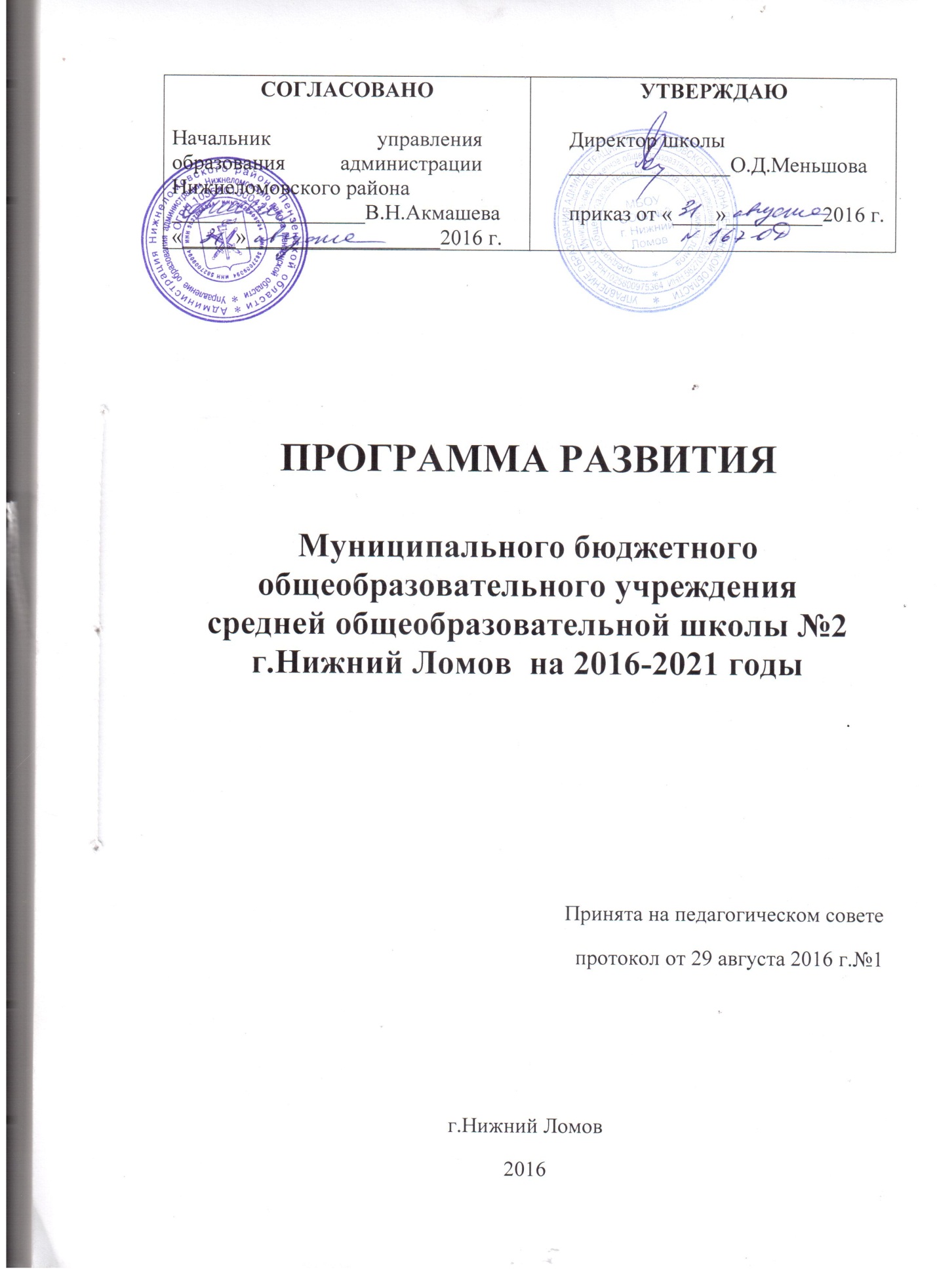 Программа развития МБОУ СОШ №2 г.Нижний Ломов на 2016 - 2021 годыОГЛАВЛЕНИЕГлава 1. Теоретические и методологические основы создания Программы развития образовательного учреждения. 1.1.Понятие Программы развития и ее роль в ОУ.1.2.Структура и содержание Программы развития. Выводы к Главе 1.Глава 2. Разработка Программы развития  МБОУ СОШ №2 г.Нижний Ломов на 2015- 2020 г.г.2.1. Информационная справка о школе:2.1.1.Общая характеристика школы2.1.2. Особенности содержания образования по уровням обучения. 2.1.3. Особенности организации образовательного процесса. 2.1.4. Ученический коллектив школы. 2.1.5. Педагогический коллектив  школы. 2.1.6. Научно-методическая работа в  школе. 2.1.7.Управление   школой. 2.1.8.Материально-техническая база школы. 2.1.9.Обеспечение безопасности деятельности школы.2.2   Итоговый анализ деятельности школы2.2.1. Результативность образовательной деятельности  школы. 2.2.2. Внеурочная деятельность обучающихся и дополнительное образование. 2.2.3. Состояние здоровья школьников, обеспечение условий безопасного пребывания сотрудников и обучающихся. 2.2.4. Повышение профессиональной компетентности педагогов. Выводы к Главе 2.2.3. Нормативные основания, стратегические приоритеты, ключевые цели и принципы развития образовательного процесса на 2016-2021 гг. 2.4. План реализации программы1. Проект «Новое качество образования» 2. Проект «Кадры нашей новой школы» 3. Проект « Одаренные дети» 4. Проект «Школа здоровья»5. Проект «Социальное партнерство» 2.5. Этапы реализации программы2.6. Способы оценки эффективности реализации программы развитияПРИЛОЖЕНИЯ.  ПАСПОРТ  ПРОГРАММЫ  РАЗВИТИЯМБОУ СОШ №2 г.Нижний Ломов на 2016 -2021 годыГлава 1. ТЕОРЕТИЧЕСКИЕ И МЕТОДОЛОГИЧЕСКИЕ ОСНОВЫ СОЗДАНИЯ ПРОГРАММЫ РАЗВИТИЯ ОБРАЗОВАТЕЛЬНОГО УЧРЕЖДЕНИЯ Понятие Программы развития и ее роль в ОО  В общем смысле развитие - это "...необратимое, направленное, закономерное изменение материальных и идеальных объектов. Только одновременное наличие всех трех указанных свойств выделяет процессы развития среди других изменений: обратимость изменений характеризует процессы функционирования (циклическое воспроизведение постоянной смены функций); отсутствие закономерности характерно для случайных процессов катастрофического типа; при отсутствии направленности изменения не могут накапливаться, и потому процесс лишается характерной для развития единой, внутренне взаимосвязанной линии. В результате развития возникает новое качественное состояние объекта, которое выступает как изменение его состава или структуры".     Исходя из приведенного общего понятия, развитие школы можно определить как процесс качественных изменений в составляющих ее компонентах и структуре, вследствие которых она приобретает способность достигать новых результатов, необходимых для реализации качественно новых и более высоких целей образования.     Методом, с помощью которого в школах осуществляется проведение изменений системного характера является программа развития. Программа - это стратегический документ, представляющий собой один из вариантов плана, который отличается от других планов более высокой временной протяженностью и степенью обобщенности. В программах обычно решаются достаточно крупные цели. Программу развития  школы можно определить как модель желаемого инновационного процесса, определяющую: а)исходное состояние школы (где мы сейчас находимся?); б)образ желаемого будущего (куда мы хотим идти?); в)состав и структуру действий по переходу от настоящего к будущему (что мы будем делать, чтобы оказаться там, где хотим?). Программа как один из видов планирования призвана выполнять следующие функции:  определять направления действий ее участников и их целевые ориентиры, т. е. быть средством обеспечения целенаправленности совместной работы исполнителей; определять связи между отдельными исполнителями и их группами, т. е. быть средством координации действий и интеграции усилий исполнителей; быть средством контроля хода работ и условий их выполнения; быть средством предвидения возможных угроз достижению поставленных целей; быть средством выработки решений при отклонении фактического хода работ от запланированного, или при выявлении ранее непредвиденных угроз. Особо важное значениепрограмма приобретает, когда на ее основе вводятся масштабные изменения, процесс освоения которых требует согласованной работы множества людей. Программа системного развития в отличие от локальных изменений эффективна в том, что позволяет концентрировать и в итоге значительно экономить ресурсы, и, прежде всего, - время. Экономия ресурсов происходит не за счет уменьшения их количества, а за счет того, что при хорошем планировании человек не расходует их напрасно. Стихийный процесс в отличие от запланированного менее экономичен, так как содержит больше неопределенностей.     Как стратегический документ программа служит реализации не любых, а долгосрочных масштабных целей. Она предполагает, что развитие школы будет носить не локальный или модульный, а системный характер, что в освоении новшеств будет задействовано множество людей, представляющих различные структурные подразделения школы и ее внешних социальных партнеров. Актуальность разработки программы определяется значимостью проблем, на решение которых она ориентирована. Существование проблемы обнаруживается, когда что-то не удовлетворяет, когда реальное не соответствует требуемому, есть одно, а нужно другое. Может быть два случая, когда не устраивает прежняя система, то есть в ней есть проблемы: -либо в ней изначально имеются недостатки или она стала хуже функционировать, чем раньше, и потому нуждается в обновлении для достижения прежних целей; -либо прежняя система работы школы недостаточна в принципе, потому, что школа поставила новые цели, которые могут быть реализованы только при условии ее изменения.    Прежняя система может оказаться недостаточной для реализации как прежних, так и новых целей, так как в значительной мере изменились условия, в которых функционирует современная школа. И это может выявить анализ.    Целью Программы развития, таким образом, является решение проблем, затрудняющих соответствие качества образовательного и воспитательного процессов современным требованиям и нормативам.    Результатом реализации Программы развития станет эффективная работа образовательного учреждения и, следовательно, повышение его конкурентоспособности на рынке образовательных услуг. Структура и содержание Программы развития. В изученной литературе для программы развития рекомендуется следующая последовательность этапов ее разработки:1.Проблемно-ориентированный анализ педагогической системы школы. 2.Формирование концептуального проекта желаемого будущего школы. 3.Разработка стратегии, основных направлений и задач перехода к обновленной школе. 4.Формирование целей движения к обновленной школе. 5.Разработка плана осуществления преобразований. 6.Экспертиза программы.    Анализ состояния любой образовательной системы - первый шаг на пути ее модернизации: определении целей ее развития и способов их достижения. В процессе анализа должен быть получен ответ на вопрос: "Какие проблемы нужно решать, чтобы повысить эффективность деятельности данной образовательной системы?" При этом степень конкретности ответа должна быть достаточной для перехода к поиску идей решения выявленных проблем, формирования стратегии и целей изменений в образовательной системе. Чтобы результаты проблемно-ориентированного анализа позволяли разработать обоснованные стратегию и цели изменений в системе, они должны удовлетворять ряду требований. Первое требование состоит в том, чтобы все проблемы были определены операционально.  Определить проблему операционально  - значит задать количественную или качественную шкалу, позволяющую  оценить степень несоответствия того, что есть и того, что должно быть. Например, если проблема формулируется как «недостаточно развитое  методическое обеспечение функционирования данной образовательной системы» и не дана шкала уровней развития методического обеспечения, то это будет неоперационально определенная проблема. Такая формулировка  говорит лишь об области существования проблемы, но не о степени ее остроты. Второе требование к анализу состоит в том, что он должен  обеспечивать полноту выявления существенных ограничений, не позволяющих достигать образовательной системе более высоких  результатов. Если такие ограничения будут выявлены лишь частично, то это снизит возможности создания эффективной программы изменений. Устранив одни ограничения и оставив другие, можно достичь лишь частичных улучшений в результатах, либо не достичь их вовсе. Третье требование. Анализ должен обеспечивать обоснованнуюоценку значимости проблем. Проблемы должны быть ранжированы по  значимости и выделены наиболее приоритетные из них. Оценка значимости  ограничений должна даваться исходя из того, насколько существенно они  влияют на состояние и результаты образовательной системы. Четвертое требование. Анализ должен быть прогностичным. Это означает, что требования к образовательным процессам и результатам  работы образовательной системы должны предъявляться не только исходя из  сегодняшней социально-экономической ситуации, но и ее прогнозируемого  изменения в будущем. Для решения своих задач проблемно-ориентированный анализ должен  выполняться по схеме "от конца к началу", то есть от выявления того, что не  удовлетворяет в результатах работы образовательной системы, к недостаткам  в образовательных процессах, порождающим недостатки в результатах, а  затем к недостаткам в условиях, определяющих дефекты образовательных процессов. После завершения анализа необходимо обобщить его результаты, определить, какие элементы системы нуждаются в изменениях, и оценить  степень необходимых изменений каждого компонента педагогической  системы, например, по следующей шкале: изменения не требуются; требуются небольшие изменения; требуются умеренные изменения; требуются большие изменения;  требуются очень большие изменения. После проведенного анализа определяются цели развития ОО.Разработка новой системы функционирования школы (ее будущей концепции) начинается с постановки  целей. Цель по своему смыслу - это образ желаемого результата, определенный во времени, то есть с фиксированным временем его получения; соотнесенный с возможностями его получения к требуемому сроку, обладающий мотивационной побудительностью для исполнителя, побуждающий действовать в направлении его достижения; заданный конкретно, то есть измеримый. Такое понимание целей позволяет задать требования к их постановке. Определение целей образования - одна из наиболее трудных задач планирования. Их образ в силу того, что он должен быть соотнесен с одной стороны потребностями, а, с другой, с возможностями его  достижения уточняется в процессе всего планирования и окончательно   появляется только на заключительном этапе, после того, как завершена  разработка планов деятельности. Выделяют следующие требования к целям: 1. Цели должны быть конкретными и измеримыми  (верифицируемыми). 2. Они должны быть четко ориентированы во времени, т.е. указывать реальные сроки их достижений, опираясь при этом на точный прогноз. Бесконечные цели - это идеалы. В практических целях должно быть указано время, к которому можно определить и измерить полученные  результаты. 3. Цель должна быть достижимой. Цели, превышающие возможности организации, как и слишком легкие, может привести к отрицательным последствиям при их исполнении.4. Цели должны соответствовать потребностям и обладать  побудительной силой, помогающей преодолевать препятствия, находить недостающие ресурсы, выдерживать запланированные сроки и т. д. В программе развития цели управления школой должны быть представлены в виде некоторого перечня связанных между собой результатов, получаемых вследствие перехода к новой системе управления. Для устранения выявленных проблем рекомендуется привести  реальное состояние системы в соответствии с тем, которое необходимо для  получения желаемых результатов. Для этого нужно будет разработать  решение проблемы. Решение проблемы включает в себя:совокупность изменений в фактической системе, благодарякоторым она станет соответствовать желаемой; процесс перехода от фактической системы к желаемой, представленный в виде плана деятельности по осуществлению  изменений фактической системы. Таким образом, разработка решения начинается с определения  изменений, которые нужно произвести в фактической системе, чтобыонастала соответствовать желаемой. Для определения изменений, которые  требуется внести в систему управления, сначала нужно ответить на вопрос: «Какой должна стать система функционирования школы в будущем, и для чего нужна именно такая система?», то есть представить образ желаемой. Изменения – это та часть концепции будущей системы, которая должна перевести ее фактическое состояние в желаемое. Если эти изменения будут иметь качественный характер, то в результате решения проблемы произойдет развитие системы. Концептуальный проект будущей системы управления школой  должен быть: актуальным, то есть способным устранить проблемы реальной системы и повысить ее способность в достижении стоящих перед  школой образовательных целей; реалистичным, то есть соответствовать имеющимся или прогнозируемым возможностям  школы; системным, то есть определять необходимый и достаточный состав компонентов, из которых будет состоять новая система функционирования  школы  и обеспечивать их скоординированность  между собой.   Таким образом, для того, чтобы создать концептуальный проект  будущей школы, а затем определить, какие изменения предстоит внести в  реальную педагогическую и управленческую системы, то есть выработать  первую часть решения, нужно:разработать или найти инновационные идеи, которые позволят устранить проблемы фактической системы функционирования школы; оценить найденные альтернативы по определенным значимым для решения проблемы критериям; сравнить альтернативы между собой; выбрать наилучшее решение (вариант изменения фактической системы);  сформировать согласованный образ будущей системы функционирования школы. Источниками нахождения новшеств для формирования концепции будущей  школы может служить передовая практика и наука. Новшества могут быть также созданы самостоятельно как генерация собственных новых идей. Под каждую проблему нужно подобрать комплекс идей.Выводы к Главе 1:1. Программа развития является нормативной моделью совместной деятельности педагогов, определяющей: исходное состояние образовательного учреждения; образ желаемого будущего образовательного учреждения в виде концепции; состав и структуру действий по переходу от настоящего к будущему. 2. Программа развития направлена на решение приоритетных, наиболее актуальных проблем, требующих изменения, которые   выявляются в ходе проблемно-ориентированного анализа. 3. Программа развития является формой стратегического планирования, при проектировании программы осуществляется взгляд из будущего в настоящее, при этом учитывается, что социокультурные, педагогические и управленческие условия будут меняться, и Программа развития в связи с этим будет корректироваться под новые условия.Глава 2. РАЗРАБОТКА ПРОГРАММЫ РАЗВИТИЯ МБОУ СОШ №2 г.НИЖНИЙ ЛОМОВ НА 2015- 2020 г.г.2.1. ИНФОРМАЦИОННАЯ СПРАВКА О ШКОЛЕ 2.1.1.Общая характеристика школыМуниципальное  бюджетное общеобразовательное учреждение  средняя общеобразовательная школа №2 г.Нижний Ломов в настоящем здании была открыта в 1972 году.В 2006 году школа стала победителем конкурса общеобразовательных учреждений, внедряющих инновационные образовательные программы в рамках приоритетного проекта «Образование».  В 2016 году школа занесена в Галерею почета и славы Пензенской области.В 2014 году реорганизована в форме присоединения на основании приказа Управления образования администрации Нижнеломовского районаот 06.05.2014 №177 «О реорганизации муниципального бюджетного образовательного учреждения средней общеобразовательной школы №2 г.Нижний Ломов путем присоединения к нему Муниципального бюджетного образовательного учреждения основной общеобразовательной школы с.Большой Мичкас». Юридический адрес: 442150, Пензенская обл., г.Нижний Ломов, ул. Урицкого, д. 85. Филиал МБОУ СОШ №2г.Нижний Ломов в с.Большой Мичкас: Пензенская обл., Нижнеломовский район, с.Лещиново, ул.Школьная, д.1.) Контактный телефон: (84-154) 448-75.  Электронная почта:school2_80@mail.ru. Сайт  школы:school2-nlomov.ucoz.ru. Образовательный процесс осуществляется в соответствии с лицензией Министерства образования Пензенской области на право осуществления образовательной деятельности: регистрационный № 11804от 25 февраля  2016 г. серия 58Л01 № 0000619. Свидетельство о государственной аккредитации: регистрационный номер 6190 от 17 марта 2016 г., серия 58А01 №0000375. Учредителем школы являетсяУправление образования администрации Нижнеломовского района Пензенской области.2.1.2.Особенности содержания образованияШкола осуществляет образовательный процесс в соответствии с уровнями общеобразовательных программ общего образования: основная общеобразовательная программа начального общего образование - срок освоения четыре года,основная общеобразовательная программа основного общего образования - срок освоения пять лет,основная общеобразовательная программа среднего общего образования - срок освоения два года.В школе действуютказачьи кадетские классы. Кадетские классы реализуют общеобразовательные программы основного общего образования и дополнительные общеразвивающие программы, имеющие целью расширение кругозора и военную подготовку обучающихся по следующим направлениям:

- духовно-нравственное и патриотическое воспитание;                     

- изучение истории российского казачества;

- эстетическое воспитание;

- физическое развитие и спортивно - оздоровительная работа.
 На базе средней школы кадеты могут продолжить образование в профильном оборонно-спортивном классе.
Система дополнительного образования в школе нацелена на формирование духовно богатой, физически здоровой, социально-активной творческой личности ребенка, развитие склонностей, способностей и интересов подростков, а также профессиональное самоопределение молодежи. Работа объединений дополнительного образования ведётся в соответствии с учебным процессом по образовательным программам в системе дополнительного образования.   Критерием образовательных достижений учащихся в системе дополнительного образования является способность обучающихся выполнять самостоятельно творческую работу по данному направлению, выполнение нормативов, участие в смотрах, конкурсах по направлениям, в соревнованиях, организация школьных выставок, фестивалей, соревнований, учебно- исследовательских конференций и др. (Приложение 1). 2.1.3.Особенности организации образовательного процессаПродолжительность учебного года в 1 классах - 33 недели, во 2 – 11классах - 34 учебные недели. Школа работает в две смены. Режим работы – 6-дневная  учебная неделя. Изучение английского языка осуществляется со 2 класса с делением класса на 2 группы. Продолжительность учебных занятий: во 2-11-х классах - 45 минут,  в 1 классе - «ступенчатый метод» постепенного наращивания учебной нагрузки:в сентябре-октябре – 3 урока по 35 минут каждый;в ноябре-декабре –  4 урока по 35 минут каждыйсо второго полугодия – 4 урока по 40 минут каждый. Продолжительность занятий в системе дополнительного образования и внеурочной деятельности зависит от возраста и направления работы, но не менее 30 минут.2.1.4. Ученический коллектив школы  В школе обучается828 учащихся, всего 36  классов-комплектов: 14 классов - на I уровне, 18 классов на II уровне,  4 класса - на III уровне.  Средняя наполняемость классов23 ученика. Учащиеся  школы являются активными участниками городских, областных,  общероссийских олимпиад и интеллектуальных конкурсов, систематически занимают призовые места  (Приложение 2).  2.1.5. Педагогический коллектив школы  Педагогический коллектив достаточно стабилен и профессионален. В  школе насчитывается  46 педагогических работника, 98 % имеют высшее  образование.  28 %  педагогов  имеют высшую квалификационную категорию, 54 %- первую квалификационную категорию, один педагог является молодым специалистом. Педагоги используют в своей практике новые педагогические технологии. Своими наработками учителя делятся на семинарах, совещаниях в городе и районе. (Приложение 3).2.1.6.  Научно-методическая работа в школеВ  школе работают 7методических объединений:МО начальных классов, МО классных руководителей, МО естественно-географических дисциплин, МО физико-математических дисциплин, МО русского языка и литературы, МО гуманитарных дисциплин, МО эстетически-спортивного цикла.Общешкольная методическая тема «Обеспечение качества образовательных услуг путем интегрированного взаимодействия всех участников образовательного процесса в условиях введения ФГОС основного общего образования»,  конкретизирована в методических темах предметных объединений и в индивидуальной работе учителей по самообразованию. Школа традиционно принимает участие в инновационной деятельности. Была проделана большая работа по освоению федеральных государственных стандартов НОО и переходу на ООО: изучена нормативная база, требования к структуре основной образовательной программы НОО и ООО, требования к условиям реализации программы, организовано обсуждение программы формирования и развития универсальных учебных действий, а также были разработаны программы организации внеурочной деятельности по различным направлениям.           Особенностью новых стандартов является формирование и развитие у детей навыков учебной деятельности: умения учиться, без которого в дальнейшем невозможно строить систему непрерывного образования. Кардинально меняется роль учителя и ученика в учебно- воспитательной работе, в основе которой лежит модель личностно-ориентированной школы: учитель и ученик взаимодействуют как равноправные партнеры, нет деления на субъект и объекты обучения, есть школа сотрудничества.  Школа  - участница Пензенской Лиги Новых школ в рамках комплексной межведомственной программы вовлечения детей и молодёжи Пензенской области в инновационную деятельность «1000-list-nick». На базе школы регулярно проводятся районные и областные семинары учителей, районные олимпиады и конкурсы, школа является муниципальной площадкой проведения  «Всероссийского теста по истории Отечества».2.1.7. Управление  школойУправленческая система представлена персональными и коллегиальными органами управления.    Непосредственное управление школой  осуществляет директор, который планирует и организует образовательный процесс, осуществляет контроль за его ходом и результатами, проводит подбор заместителей директора, определяет их должностные обязанности, назначает классных руководителей, осуществляет расстановку кадров, устанавливает штатное расписание, зачисляет и переводит учащихся, издает приказы и распоряжения в пределах своей компетенции.     Общее собрание работников школы является высшим коллегиальным органом управления,который создан в целях расширения коллегиальных, демократических форм управления, реализации права работников организации на участие в управлении, а также развития и совершенствования образовательной деятельности Школы.Педагогический совет является постоянно действующим органом коллегиального управления Школой, формируемым из штатных педагогических работников образовательной организации, для рассмотрения основных вопросов образовательного процесса. Педсовет направлен, прежде всего, на решение проблем профессиональной деятельности, поэтому одним из важнейших направлений его деятельности является  управление научно-методической работой.     Заместитель директора по учебной работе организует текущее и перспективное планирование учебной работы, руководит учебным процессом и методической работой, осуществляет руководство и контроль за ними, анализирует проблемы учебного процесса и результаты учебно-методической работы, координирует работу учителей и других педагогических работников по выполнению учебных планов и программ, анализирует проблемы и результаты учебного процесса и методической работы, контролирует ведение документации, осуществляет систематический контроль за качеством образовательного процесса. Заместитель директора по воспитательной работе организует текущее и перспективное планирование воспитательной работы, осуществляет контроль за качеством воспитательного процесса, организует внеурочную деятельность обучающихся, осуществляет контроль за работой кружков, секций, дополнительных объединений, организует просветительскую работу для родителей, обеспечивает своевременное составление установленной отчетной документации.    Начальник хозяйственного отдела осуществляет руководство хозяйственной деятельности школы, осуществляет контроль за хозяйственным обслуживанием и надлежащим состоянием учреждения, контролирует рациональное расходование материалов, руководит работами по благоустройству, озеленению и уборке территории, координирует работу подчиненным ему работников, своевременно заключает необходимые договоры. Классный руководитель организует деятельность классного коллектива, ведет работу с родителями учащихся, создает положительный микроклимат в коллективе, формирует межличностные отношения, организует творческие дела в классе.  Социальный педагог осуществляет комплекс мероприятий по воспитанию, образованию, развитию и социальной защите личности учащихся, выявляет интересы, потребности, трудности и проблемы, конфликтные ситуации, отклонения в поведении обучающихся и своевременно оказывает им социальную помощь и поддержку, выступает посредником между обучающимся и учреждением, семьей, ближайшей социальной средой, содействует созданию обстановки психологического комфорта и безопасности личности обучающихсяВ  школе по плану проводятся педагогические советы, проходят заседания совета родителей, совета обучающихся, совета отцов и совета бабушек. Еженедельно проводятся административные совещания, по мере необходимости собираются совещания при директоре. Регулярно представители администрации школы встречаются с родителями обучающихся, осуществляется дежурство администрации школы по составленному графику. 2.1.8. Материально-техническая база школыШкола  располагается в трехэтажном здании, имеет достаточное количество помещений для обеспечения образовательного процесса. Учебные кабинеты позволяют в полном объеме реализовать учебные программы. Предметная среда дополняется: библиотекой, актовым и спортивным залами, спортивной площадкой с мини-футбольным полем с искусственным покрытием, школьным музеем. 2.1.9. Обеспечение безопасности деятельности школы   В школе установлены наружное и внутреннее видеонаблюдение, кнопка тревожной сигнализации, автоматизированная пожарная сигнализация, разработана документация по обеспечению комплексной безопасности деятельности школы.  2.2 ИТОГОВЫЙ АНАЛИЗ ДЕЯТЕЛЬНОСТИ ШКОЛЫ  ЗА  2015-2016 УЧЕБНЫЙ ГОД2.2.1. Качество обученности и результаты итоговых аттестацийНа уровне НОО функционировало 15 классов, обучалось – 346 человек:1-х классов – 4, 2-х классов – 4, 3-х классов – 3, 4-х классов – 4.Обучение осуществлялось  по УМК образовательной системы «Гармония». В мае 2016 года 90  выпускников 4-х классов приняли участие в написании Всероссийских проверочных работ по русскому языку, математике, окружающему миру. В ходе мониторинга прошла проверка соответствия качества подготовки обучающихся требованиям федерального государственного образовательного стандарта  по  русскому языку, математике, окружающему миру. Результаты итоговой работы по русскому языку в IV классахАнализ выполненных работ по русскому языку показал, что в целом по школе 57,7% обучающихся продемонстрировали «базовый» уровень, 38,8%- «высокий» уровень освоения программы по русскому языку.  3,3% четвероклассников не достигли базового уровня и, следовательно, показали недостаточную предметную подготовку по русскому языку. Результаты итоговой работы по математике в IV классахАнализ работ по математике  показал, что в целом по школе 47,7 % обучающихся продемонстрировали «базовый» уровень освоения программы,  51,1% –«высокий» уровень освоения программы.  1,2% учеников 4-х классов  не достигли базового уровня и, следовательно, показали недостаточную предметную подготовку по математике.Результаты итоговой   работы  по окружающему миру в IV  классахАнализ выполненных  работ по окружающему миру  показал, что в целом по школе 18,8% обучающихся продемонстрировали «высокий» уровень подготовки, 81,2% -«базовый».   Четвероклассников, которые  не достигли базового уровня и, следовательно, показали недостаточную  подготовку по  окружающему миру  согласно требованиям федерального государственного образовательного стандарта, - нет. Проведенный мониторинг показал, что выпускники начальной школы в основном освоили программу в соответствии с ФГОС, но в тоже время    контрольные работы  позволили выявить  проблемы  в организации образовательного процесса и наметить пути коррекции.В 2015 – 2016 учебном году обучающиеся основной  школы и средней школы показали 100% успеваемость по всем предметам, причем качество знаний в течение года повышалось. По сравнению с прошлым учебным годом качество знаний повысилось на 2%.Сравнительный анализ качества знаний по уровням обученияза 2014-2015 и 2015-2016 уч. г.г.В прошедшем учебном году показали положительную динамику 8 «Б», 8 «К», все 9-е и 11-е классы.  Незначительное снижение качества знаний произошло в 6 «А», 6 «К» классах.  В 2015 - 2016 уч. г. 77 обучающихся 9-х  классов успешно прошли государственную итоговую аттестацию в форме ОГЭ. Обучающиеся 9 –х классов сдавали обязательные экзамены по русскому языку и математике и 2 предмета по выбору. 5 (6,5%) выпускников 9 класса получили аттестат об основном общем образовании с отличием.Результаты государственной (итоговой) аттестации выпускников9-х классов По итогам учебного года допущено к государственной итоговой аттестации в форме ЕГЭ 33 обучающихся 11 класса.   33 выпускника 11-х  классов прошли ГИА в форме ЕГЭ.8 (24 %)  выпускников 11 классов получили аттестат о среднем общем образовании с отличием и награждены  медалями  «За особые успехи в учении». Учащиеся 11 класса сдали 8 экзаменов в форме ЕГЭ.Кроме обязательных предметов (русский язык и математика), выпускники выбрали экзамены в формате ЕГЭ по 6-и предметам учебного плана:Сравнительный анализ ЕГЭ за 2014-2015 и 2015-2016 учебные годыИз данных таблицы видно, что в 2015-2016 учебном году средний балл по школе по русскому языку, математике профильной и базовой, истории,  химии, обществознанию,  биологии, физике  выше, в сравнении с прошлым годом. По литературе средний балл по школе ниже в сравнении с 2014-2015 учебным годом.По русскому языку, математике профильной и базовой, истории, биологии, химии, обществознанию, физике средний балл по школе превысил средний балл по области в 2016 году.2.2.2. Внеурочная деятельность обучающихся и дополнительное образование.Содержание воспитательной работы в 2015-2016 учебном году определялось следующими видами деятельности: - познавательной, расширяющей кругозор, любознательность школьников и формирующей    потребность в образовании, интеллектуальном развитии;- художественной, развивающей эстетические наклонности, потребность в прекрасном; -спортивной, оздоровительной, способствующей здоровому образу жизни; -общественной, формирующей активную гражданскую позицию учащихся; - профилактической, способствующей занятости каждого ученика в школе.  В рамках реализации ФГОС в школе была организована внеурочная занятость учащихся 1-5 классов по следующим направлениям: спортивно-оздоровительное, духовно-нравственное, социальное, общеинтеллектуальное и общекультурное.В течение 2015-2016 учебного года обучающиеся посещали дополнительные объединения:На базе школы № 2 с 2006 года существует кадетское движение. 170 кадет обучается с 5 по 11 класс. Наряду со школьными дисциплинами, во второй половине дня кадеты  занимаются стрелковой и строевой  подготовкой, посещают секцию общей физической и специальной подготовки, изучают «Основы военной службы», «Историю казачества», дважды в неделю ребята занимаются хореографией, изучают этикет.  В феврале кадетские классы отметили свое 10–летие  в ЦКИ. Присутствовало много гостей районного и областного значения. Учащиеся показали свои таланты гостям, родителям, порадовали педагогов. Для 5-классников    прошла торжественная церемония посвящения в кадеты.   Все  воспитанники 5 кадетского класса, успешно пройдя испытания, были посвящены в кадеты.                                                                                                                                  В рамках мероприятий по реализации концепции развития дополнительного образования детей предусматривается: - создание условий для реализации концепции дополнительного образования детей; - разработка и реализация программ модернизации дополнительного образования детей;                                                                                                                                     -  выделение и распространение лучших практик реализации программ дополнительного образования детей; -обеспечение функционирования системы мониторинга дополнительного образования. В рамках задачи реализации мер популяризации среди детей и молодежи научно- образовательной и творческой деятельности, выявления талантливой молодежи предусматривается реализовать следующие мероприятия: - развитие научно-технического и инновационного творчества детей и молодежи;   - реализация механизмов вовлечения молодежи в активную социальную практику;  - совершенствование моделей и механизмов организации отдыха и оздоровления детей;  - разработка и реализация комплекса мер по формированию здорового образа жизни среди обучающихся.   2.2.3. Состояние здоровья школьников, обеспечение условий безопасного пребывания сотрудников и обучающихсяМедицинское  обслуживание  учащихся  гимназии  осуществляется  в рамках договора с ГБУЗ «Нижнеломовская межрайонная больница». В школе ежедневно работает медицинская сестра, два раза в неделю врач-педиатр. Учащиеся всех возрастов регулярно проходят профилактический осмотр, диспансеризацию в поликлиниках, а также получают все необходимые профилактические прививки.     Основными направлениями работы  школы по защите учащихся от перегрузок, сохранению их физического и психического здоровья были следующие: введение третьего часа физической культуры; контроль за соответствием учебных нагрузок возрастным особенностям учащихся, выполнение требований к гигиенической рациональности организации урока (плотность урока, применение ИКТ, чередование поз учащихся и т.д.), проведение спортивно-оздоровительных мероприятий (уроки на свежем воздухе, спортивные секции во второй половине дня, физкультурные минутки во время уроков, динамическая пауза в 1 классе), применение в образовательном процессе здоровьесберегающих технологий;пропаганда здорового образа жизни, работа по профилактике курения, наркомании и токсикомании. Занятия физкультуры в теплое время года проводятся на свежем воздухе, постоянно работают спортивные секции. Школа - активная участница регионального проекта «Движение нового поколения «Мы – вместе». 2.2.4. Повышение профессиональной компетентности педагоговПедагоги школы систематически повышают свой профессиональный уровень в соответствии с планом повышения квалификации, при этом особое внимание уделяют современным педагогическим технологиям, участвуют в программах переподготовки кадров. В 2015-2016 учебном году курсы повышения квалификации прошли 11 педагогов, 1-повысил  квалификационную категорию. Учителя-предметники стали активными участниками вебинаров по подготовке к ЕГЭ и ОГЭ по математике, физике, информатике, английскому языку, истории и обществознанию; областных семинаров по темам:  «Место и роль ученического самоуправления  в системе деятельности образовательной организации», «ОГЭ. ЕГЭ. Приемы обучения школьников пониманию интерпретации текстов в процессе подготовки к написанию сочинений», «Внедрение ФГОС. Проблемы перехода»; областного veb-семинара по программе очно-заочной краеведческой школы учащихся; образовательного форума «Школа-ВУЗ-территория сотрудничества»; областного IV форума молодых учителей.В соответствии с планом аттестации педагогические работники подтверждают или повышают свои аттестационные категории.    К положительным результатам можно отнести наличие публикаций у педагогов и участие в районныхсеминарах, форумах,  конференциях, конкурсах профессионального мастерства. В 2016 году учитель информатики Колеснова Вера Александровна заняла 2 место в районном этапе конкурса «Учитель года-2016».Лучшим педагогом  года Пензенской области Нижнеломовского района стала классный руководитель   Бессонова Яна Николаевна, которая заняла 1 место в областном этапе конкурса «Воспитать человека-2016». Многие педагоги стали призерами и лауреатами различных конкурсов и конференций. Пятеро педагогов школы возглавляют районные методические объединения учителей по физике, русскому языку и литературе, начальным классам, истории, ИЗО.К недостаточным результатам относится узкая направленность работы методических объединений, в большей степени нацеленная на повышение качества знаний по конкретным дисциплинам, и в меньшей - на изучение современных технологий и подходов к организации образовательного и воспитательного процесса.      В рамках мероприятия по обеспечению роста качества педагогических кадров предусматривается: - внедрение эффективного  контракта с педагогическими работниками;                           - реализация нового стандарта профессиональной деятельности, включая механизмы аттестации и профессионального развития учителей;                                           - реализация мероприятий по привлечению и закреплению   выпускников вузов в школе. 2.2.5. Внутришкольное управление В анализируемый период в соответствии с федеральными и региональными стратегическими документами основными направлениями внутришкольного управления являлись следующие позитивные изменения в образовательной деятельности:                                                                                                                                  - создание в школе целостной, научно-обоснованной, учитывающей потребности участников    образовательного    процесса    системы профильного обучения;          - разработка оптимального содержания образования в профильных классах, включающего содержание базовых, профильных и элективных курсов;                      - введение и реализация ФГОС  основного общего образования, разработка образовательной программы ООО, разработка и внедрение рабочих программ по каждому предмету, ориентированных на формирование и развитие УУД, разработка системы внеурочной деятельности в начальной и основной школе. Особое внимание администрацией  школы было уделено выстраиванию системы мониторинга образовательного процесса, ориентированного не только на постоянное отслеживание успеваемости учащихся, но и на определение удовлетворенности учащихся и их родителей качеством образовательного процесса в школе, психологической комфортности обучения, отношения учащихся к различным учебным предметам и учителям, их преподающим. Говоря о предоставлении качественной образовательной услуги, для  школы становится важным разнообразие внешней оценки деятельности самой школы.В 2015-2016 учебном году был проведен мониторинг мнения родителей по качеству услуг, предоставляемых школой. В мониторинге приняли участие 70% респондентов, которые оценивали работу школы  по 5-балльной шкале. В целом родители удовлетворительно оценили работу школы. Выводы к Главе 2. Смена парадигмы образования от традиционной к личностно-ориентированной, переход образования на государственные стандарты нового поколения требуют от школы  качественного изменения, от педагогов -совершенствования их как профессионалов, глубоко знающих свой предмет и легко ориентирующихся в инновациях, психологических процессах, владеющих разными технологиями преподавания своего предмета. У МБОУ СОШ  №2 г.Нижний Ломов накоплен серьезный потенциал, позволяющий рассчитывать на дальнейшее успешное развитие.Имеется целый ряд серьезных конкурентных преимуществ: -значительный авторитет школы в окружающем социуме; -квалифицированный педагогический коллектив, мотивированный на работу по развитию образовательного учреждения; -значительное количество педагогов, стремящихся к саморазвитию; - качественная подготовка на уровне НОО, позволяющая школьникам добиваться хороших учебных показателей на следующих уровнях получения образования;        -наличие профильной и предпрофильной подготовки, элективных курсов;-  использование в образовательном процессе современных образовательных технологий; - преимущественно высокий уровень общеучебных умений и навыков выпускников школы;                                                                                                                                   - интеграция основного и дополнительного образования; - постоянно обновляющаяся материально-техническая база школы.   Эти преимущества необходимо сохранять и преумножать, что осложняется многочисленными внешними и внутренними проблемами, противоречиями и факторами объективного развития социума. К числу внешних факторов, влияющих в среднесрочной перспективе на развитие школы, относятся: - ускорение темпов развития общества в целом и в Нижнем Ломове в частности; - расширение возможностей социального выбора; - рост конкуренции, глубокие структурные изменения в сфере занятости, определяющие постоянную потребность в повышении профессионального мастерства; - изменения, происходящие в системе образования Российской Федерации в целом и в регионе и Нижнеломовском районе в частности; - внедрение федеральных государственных образовательных стандартов второго поколения, основанных на формировании универсальных учебных действий; - повышение уровня государственной и общественной поддержки образовательных учреждений; - развитие информатизации образования, внедрение в процесс обучения новых интерактивных технологий, электронных учебно-методических комплексов. К числу внутренних факторов можно отнести: - разный уровень работы школьных методических объединений;                                      - разный уровень мотивации педагогов на повышение квалификации и внедрение новых педагогических технологий;                                                                    - недостаточная сформированность  системы внутреннего мониторинга качества образования; - отличия в социальном статусе семей обучающихся.Наряду с очевидными успехами, не умоляя достигнутых результатов в обучении и воспитании школьников, необходимо отметить ряд проблем, решение которых требует консолидации усилий всего педагогического коллектива. Так, несмотря на целенаправленную работу педагогического коллектива, является неудовлетворительное в полной мере состояние здоровья детей. По результатам медицинского мониторинга по-прежнему наблюдается высокая тревожность учащихся в период прохождения итоговой аттестации, неудовлетворительное психологическое сопровождение процесса подготовки и участия учащихся в процедурах ЕГЭ и ОГЭ.    В настоящее время достаточно очевидно проявляется несоответствие профессиональной квалификации части учителей современным требованиям к уровню методической культуры педагогов в условиях индивидуализации, дифференциации образовательного процесса и формирования здоровьесберегающего пространства школы.    Актуальной проблемой является отсутствие необходимой преемственности начального и основного общего образования, и в тоже время не достаточное обеспечение преемственности процесса обучения и воспитания. Причина этих проблем заключается в первую очередь в содержательной и организационной обособленности уровней обучения и в отсутствии интеграции программ общего и дополнительного образования.    Основной проблемой, связанной с выполнением школой ее предназначения, является отсутствие легитимно утвержденных в формате  школы  общепринятых всем педагогическим коллективом технологий формирования и развития универсальных учебных действий как эффективных способов приобретения и применения информации.     Поэтому школа  нуждается в следующих преобразованиях: обновление образовательной школьной среды   для повышения качества общего и дополнительного образования на каждомуровне обучения; расширение поля профессионального выбора учащихся за счет развития системы дополнительного образования в соответствии с запросами населения; повышение информационной компетентности всех участников образовательного процесса и создание условий для дистанционного обучения; обновление материально-технической базы школы  в соответствии с современными требованиями и нормами; создание условий для сохранения здоровья учащихся и обеспечения их безопасности; расширение социального партнерства и развитие государственно-общественных форм управления; повышение эффективности финансирования школы путем увеличения количества источников доходов и обеспечение открытости финансовой отчетности. В соответствии с федеральными, региональными и муниципальными нормативными документами для обеспечения стабильного функционирования образовательного учреждения и развития образовательного процесса требуется совершенствование системы управления нашей школой. Данные выводы во многом определили концептуальные и целеполагающие позиции программы развития  школы на 2016-2021 учебные годы.2.3.   НОРМАТИВНЫЕ ОСНОВАНИЯ, СТРАТЕГИЧЕСКИЕ ПРИОРИТЕТЫ, КЛЮЧЕВЫЕ ЦЕЛИ И ПРИНЦИПЫ РАЗВИТИЯ ОБРАЗОВАТЕЛЬНОГО ПРОЦЕССА НА 2016-2021  г .г.   Развитие МБОУ СОШ №2 г.Нижний Ломов  во многом обусловлено необходимостью эффективной реализации важнейших положений стратегических документов федерального и регионального уровня: Федеральным законом от 29 декабря 2012 года №273-ФЗ «Об образовании в Российской Федерации»,                                                                                                           Национальной образовательной инициативы «Наша новая школа»,Федеральных государственных образовательных стандартов общего образования.  В НАЦИОНАЛЬНОЙ  ОБРАЗОВАТЕЛЬНОЙ ИНИЦИАТИВЕ «НАША НОВАЯ ШКОЛА» подчеркнута особая роль и значимость школьного образования, которое «сегодня представляет собой самый длительный этап формального обучения каждого человека и является одним из решающих факторов как индивидуального успеха, так и долгосрочного развития всей страны. От подготовленности, целевых установок миллионов российских школьников зависит то, насколько мы сможем выбрать и обеспечить инновационный путь развития страны. Именно сейчас от того, насколько современным и интеллектуальным нам удастся сделать общее образование, зависит благосостояние наших детей, внуков, всех будущих поколений». В данном стратегическом документе определены пять основных направлений развития современной школы, которые являются актуальными и для МБОУ СОШ №2 г.Нижний Ломов.ПЕРВОЕ НАПРАВЛЕНИЕ. Обновление образовательных стандартов. Суть данного направления заключается в создании таких условий образования, при которых уже в школе  дети могли бы раскрыть свои возможности, подготовиться к жизни в высокотехнологичном конкурентном мире. Решению этой задачи должно соответствовать обновленное содержание образования в виде внедрения в образовательный процесс Федеральных государственных образовательных стандартов общего образования, разработки и освоения педагогическим коллективом школы необходимого учебно-методического и управленческого сопровождения образовательной деятельности. ВТОРОЕ НАПРАВЛЕНИЕ. Система поддержки талантливых детей. Суть данного направления заключается в том, что одновременно с внедрением новых стандартов общего образования «должна быть выстроена разветвленная система поиска и поддержки талантливых детей, а также их сопровождения в течение всего периода становления личности». В рамках данного направления предстоит расширить систему олимпиад и конкурсов школьников, практику дополнительного образования, различного рода ученических конференций, отработать механизмы учета индивидуальных достижений обучающихся (портфолио).ТРЕТЬЕ НАПРАВЛЕНИЕ. Качественное улучшение и пополнение кадрового состава. Глава государства считает: «Ключевая роль в школе принадлежит учителю, и нам необходимо разработать систему моральных и материальных стимулов для сохранения в школах лучших педагогов и постоянного повышения их квалификации. И, что еще более важно, для пополнения школы новым поколением учителей». Указанное направление предполагает отработку финансово-экономических механизмов, в том числе, в рамках методик нормативного подушевого финансирования и совершенствования системы оплаты труда педагогов. ЧЕТВЕРТОЕ НАПРАВЛЕНИЕ. Современная школьная инфраструктура. Должен измениться облик школ - «как по форме, так и по содержанию. Необходимы не только передовые образовательные стандарты, но и новые нормы проектирования школьных зданий и кабинетов, оснащение медпунктов, столовых и спортивных залов. Находиться в школе ребенку должно быть комфортно как психологически, так и физически». ПЯТОЕ НАПРАВЛЕНИЕ. Здоровье школьников. Именно в школьный период формируется здоровье человека на всю последующую жизнь, а «сегодняшняя статистика ухудшения здоровья школьников просто ужасающая». Этим вопросам необходимо уделять внимание не только в семье, но и в школе, где дети проводят значительную часть времени. «Нужно уйти от усредненного подхода. К каждому ученику должен быть применен индивидуальный подход, минимизирующий  риски для здоровья в процессе обучения. Тем более что к перегруженным программам обучения в обществе тоже много вопросов», -отметил глава государства. Задачи по реализации данных направлений, определенных на федеральном и региональном уровне, носят, в основном, инновационный характер и требуют нестандартных, опережающих решений. Идеологические, ментально-культурные, содержательные, технологические, квалиметрические  проблемы, возникающие перед современной школой, столь сложны, а их инновационный коэффициент так высок, что очевидна необходимость соответствующего научно-методического сопровождения инновационной деятельности школы, развития профессиональной компетентности педагогов. ФЕДЕРАЛЬНЫЕ ГОСУДАРСТВЕННЫЕ ОБРАЗОВАТЕЛЬНЫЕ СТАНДАРТЫ ОБЩЕГО ОБРАЗОВАНИЯ  принципиально по-новому формулируют главную задачу школы: не просто очертить определенный круг предметных знаний и обеспечить его освоение на минимально допустимом уровне, а «воспитать успешного гражданина своей страны». В основу «Концепции духовно-нравственного развития и воспитания личности гражданина России», являющейся составной частью федерального государственного образовательного стандарта общего образования второго поколения, положена трактовка гражданской идентичности как условия укрепления российской государственности, как фундамента развития гражданского общества. Именно поэтому образование в стандарте рассматривается как важнейшая социальная деятельность общества, как главенствующий ресурс его социокультурной  модернизации, обеспечивающий формирование: российской идентичности как важнейшего условия укрепления российской государственности; идеалов и ценностей российского гражданского общества: справедливости, свободы, межнационального мира, семейных традиций; консолидации общества в условиях роста его разнообразия, на основе повышения гражданской ответственности, взаимопонимания и доверия друг к другу представителей различных социальных, конфессиональных и этнических групп; национального согласия в оценке основных этапов становления и развития российского общества и государства; конкурентоспособности личности, общества и государства; ценностей личностной, общественной и государственной безопасности.   Конечный результат образовательной деятельности российской школы фиксируется в своего рода «портрете» выпускника-гражданина России: патриота, носителя ценностей гражданского общества, осознающего свою сопричастность к судьбам Родины; уважающего ценности иных культур, конфессий и мировоззрений как России, так и мира в целом, осознающего глобальные программы современности, свою роль в их решении; разделяющего ценности безопасного и здорового образа жизни; мотивированного к труду, познанию и творчеству, обучению и самообучению на протяжении всей жизни; уважающего других людей, готового сотрудничать с ними для достижения совместного результата; осознающего себя личностью, способной принимать самостоятельные решения и нести за них ответственность перед самим собой и другими людьми.В настоящее время в теории и практике формирования гражданской идентичности   сложилось   несколько подходов: предметный, межпредметный, воспитательный, проектный и институциональный, призванные дополнять друг друга в образовательном процессе. Особенности каждого из подходов проявлялись в целевых приоритетах, доминирующем содержании, ведущих формах организации и методов образовательной деятельности: 1.Предметный подход предполагает введение в учебный план школы специальных обществоведческих и правоведческих курсов, таких как  обществознание, право,  социология, экономика и др. Преподавание данных курсов направлено, прежде всего, на формирование когнитивного компонента гражданской компетентности. Кроме этого, в границах курсов развертывается работа по формированию умений оценивать свои поступки и поступки других с точки зрения гражданского долга, гуманистических идеалов и норм права. 2.Межпредметный подход предполагает интеграцию содержания всех традиционных учебных предметов, позволяющую учащимся, во-первых, осмыслить школьные знания в аспекте гуманитарных идей; во-вторых, освоить содержание и средства различных наук для анализа социально-правовых ситуаций с точки зрения гражданских ценностей, осмысления норм права как основы социального действия и гражданской жизни в демократическом обществе, правовом государстве. 3.Воспитательный подход предполагает целенаправленное влияние на мотивационно-ценностную сферу школьников, достижение такого уровня индивидуального гражданского сознания, который можно охарактеризовать словами: «От того, что и как я делаю, как веду себя, зависит судьба моего народа, моя собственная судьба, судьба моих будущих детей и внуков. Все, что я делаю, я должен делать по закону и совести». Подобное сознание является важной гарантией существования и развития демократического, гражданского общества и правового государства. В связи с этим данный подход способствует формированию эмоционально-ценностного компонента гражданской компетентности учащихся в процессе осуществления гражданских акций и воспитательных мероприятий. Это требует решения, как минимум, двух задач: предъявление в эмоционально- насыщенной форме позитивных ценностей посредством включения школьников в привлекательную, значимую совместную деятельность, соответствующую желательным ценностям; создание условий для личностного самоопределения посредством коллективного анализа целей и ценностей социума в эмоционально-окрашенной форме. В границах данного подхода особо актуализируются цели гражданско - патриотического воспитания, которое, прежде всего, направлено на принятие истории и культуры России, идентификацию личности с этой культурой и формирование гордости за культурные достижения своей страны. 4.Проектный подход предполагает вовлечение учащихся в разработку   и   реализацию   общественно   значимых   и   педагогически целесообразных социальных проектов, связанных с совместными действиями учащихся, отдельных граждан, гражданского общества и местных органов власти. В границах данного подхода инициируется знакомство учащихся в реальной жизни с правовыми методами и процедурами, принятыми в общественно-политической деятельности; получение практического опыта осмысленного участия в общественно-политической деятельности на уровне микрорайона, города, района, региона, государства; изучение социальной ситуации в местном социуме и определение социальной проблемы, в решении которой могут принять участие класс, школа. 5. Институциональный подход предполагает проектирование школьной жизни таким образом, чтобы в условиях школьного сообщества как демократического государства востребовались гражданские знания, умения и качества школьников, чтобы возникла ситуативная гражданская активность, побуждающая обращаться к совместно принятым нормам, законам и поступать в соответствии с ними. Институциональный подход -это организация реального участия учащихся в школьном самоуправлении, других демократических отношениях, которые пока ограничиваются границами школы или ее ближайшего социума. «Формирование универсальных учебных действий, обеспечивающих школьникам умение учиться, способность к саморазвитию и самосовершенствованию» как важнейшая задача современной системы образования является другой актуальной стратегической инновацией современных федеральных государственных образовательных стандартов. В новых стандартах второго поколения универсальные учебные действия сгруппированы в четыре основных блока: личностные; регулятивные; познавательные; коммуникативные действия. Проблема формирования и развития универсальных учебных действий, обеспечивающих школьникам умение учиться, является сложной проблемой, требующей для решения учета ее идеологических, дидактических, методических и управленческих аспектов. Разработка, теоретическое обоснование и апробация  внутришкольной  системы учебно-методического и управленческого сопровождения формирования и развития универсальных учебных действий предполагает учет следующих положений: - во-первых, эффективность развития универсальных учебных действий учащихся будет значительно выше, если имеется целостный педагогический коллектив школы, понимающий важность данного образования, обладающий необходимым уровнем профессиональной компетентности, экипированный соответствующими учебно-методическими комплексами, обеспеченный управленческим сопровождением; - во-вторых, системный характер образования, ориентированный на развитие универсальных учебных действий учащихся, в соответствии с принципом предметно-методологической    адекватности    требует    его соответствующего представления на стратегическом, тактическом и оперативном уровнях. Таким образом, системное осмысление развития универсальных учебных действий учащихся требует многоуровневого проектирования его учебно-методического обеспечения; - в-третьих, учитывая высокий коэффициент инновационности развития универсальных учебных действий учащихся, разработка и внедрение в образовательный процесс школы его учебно-методического обеспечения требуют развертывания  внутришкольной  системы научно- методической работы, которую следует рассматривать как открытую многоуровневую, многофункциональную систему совместной деятельности руководителей, педагогов и структурных подразделений общеобразовательного учреждения, способствующую обеспечению качества образования посредством решения инновационных психолого-педагогических проблем, в ходе которого происходит повышение профессиональной компетентности педагогов; - в-четвертых, одна из особенностей развития универсальных учебных действий школьников заключается в том, что она предполагает обязательный высокий интеллектуальный и креативный уровень педагога, владение соответствующей педагогической компетентностью, включающее не только преподавательскую, но и исследовательскую, проектную составляющие. Таким образом, только активное участие педагогов в разработке, обсуждении и внедрении в практику решений проблем развития универсальных учебных действий учащихся позволит, с одной стороны, создать адекватные особенностям школы учебно-методические комплексы, а с другой стороны, освоить их и сформировать готовность педагогов по реализации данного учебно-методического обеспечения. Одна из главных задач образования для устойчивого развития (ОУР) -научить каждого не отставать от жизни и в то же время достаточно глубоко и разносторонне воспринимать передаваемый от поколения к поколению жизненный опыт. Обсуждаемые в настоящее время проблемы школьного образования, выражающиеся, с одной стороны, в перегрузке учащихся возрастающим объемом сведений, а с другой стороны, в поверхностности усвоения знаний, позволяют понять, что система образования не готова к решению подобной задачи. Главная причина снижающейся эффективности всеобщего образования - явное ослабление у школьников стремления к базовым знаниям и глубине постижения передаваемого опыта. Большая часть передаваемых знаний не имеет применения в повседневной жизни школьника, что порождает подсознательное сопротивление, а то и отторжение насаждаемому переизбытку информации. Дети просто не успевают воспользоваться полученными знаниями. Поэтому, если быстрое развитие человечества требует своевременного перепрофилирования и изменения образа жизни от каждого человека, а от сообщества требуется прогнозирование будущих противоречий и планирование действий, направленных на их предотвращение, то образованию принадлежит ведущая роль в сохранении устойчивости на всех уровнях социума.          Образование призвано обеспечить глобальную согласованность мировосприятия и правил жизни представителями разных народов и социальных групп - необходимое условие все возрастающей международной интеграции. Образование для устойчивого развития фактически нацелено на общее повышение интеллектуального уровня населения, осваивающего все более сложные разновидности знаний, форм мышления и продуманных действий.Критерием качества развивающей образовательной среды является способность обеспечить всем субъектам образовательного процесса возможность для эффективного личностного саморазвития. В связи с этим развивающее пространство должно обеспечить формирование у ученика и учителя способности быть субъектом своего развития. Комплекс возможностей развития образовательной среды может быть охарактеризован по следующим направлениям: удовлетворение потребностей в комфортности, безопасности, рационализации режима обучения и отдыха, питания, ориентации на здоровый и безопасный образ жизни, индивидуализации обучения и оценки образовательных достижений учащихся; создание условий для усвоения духовно-нравственных идеалов, социальной адаптации, профилизации обучающихся; возможность удовлетворения групповых норм и идеалов, педагогическая работа со вновь прибывшими учащимися; развитие потребности в адекватной самооценке и взаимооценке личностных и коллективных достижений (сравни себя с собой вчерашним), возможность представления персональных успехов учащихся; удовлетворение и развитие потребностей в профессиональном росте педагогов, ощущение общественной поддержки личностных достижений учителей; возможность удовлетворения и развития познавательных потребностей обучающихся и педагогов в области овладения современными педагогическими и информационными технологиями для выработки индивидуального стиля познания учащихся и повышение профессиональной компетентности педагогов; создание условий для активной и продуктивной деятельности в социуме, направленной на содействие решению актуальных социальных, экономических и экологических проблем. Учитывая имеющийся в школе  кадровый, учебно-методический, материально-технический потенциалы и потребности обучающихся и их родителей, мы планируем выйти на более высокую ступень развития -развитие многофункциональной организации, реализующей модель общего образования и достигающей качественного и доступного образования в соответствии с ключевыми позициями федерального стандарта качества образования. Вышеизложенные нормативные основания и идеологические приоритеты позволили педагогическому коллективу школы  сформулировать следующиеЦЕЛИ развития жизнедеятельности школы  на период до 2021 года: Создание механизмов построения образовательной среды, обеспечивающей каждому ребенку условия для получения полноценного образования, учитывающего способности, возможности и интересы обучающихся; воспитание личности, способной к социализации и адаптации в современном обществе. Оптимизация методических, кадровых, организационных ресурсов, обеспечивающих повышение качества педагогической и управленческой деятельности Повышение уровня комфортности и технологической оснащенности образовательного процесса. Задачи программы развития:1.Создание     условий     организации     образовательного     и воспитательного процесса для успешного освоения федеральных стандартов   нового   поколения   в   соответствии   со   стратегией образования в интересах устойчивого развития школы. 2.Организация сетевого взаимодействия с учреждениями системы дополнительного образования, учреждениями культуры, органами исполнительной власти, в т.ч. на муниципальном уровне,  для создания условий повышения уровня образованности учащихся, успешного освоения  ими  федеральных  образовательных  стандартов  нового поколения. 3.Создание условий  для  развития  познавательных,  творческих способностей   учащихся,   выявление   и   поддержка   талантливой молодежи. 4.Оптимизация методических, кадровых, организационных, сетевых ресурсов, обеспечивающих повышение качества педагогической и управленческой деятельности. 5.Повышение     уровня     комфортности     и    технологической оснащенности образовательного процесса, в т.ч. за счет социального взаимодействия и партнерства с общественными организациями, продуктивного сотрудничества с органами местного самоуправления. 6.Повышение     эффективности     системы     государственно- общественного управления, расширения  форм  сотрудничества  с социальными и педагогическими партнерами школы. 2.4. ПЛАН РЕАЛИЗАЦИИ ПРОГРАММЫ Для достижения поставленных задач в соответствии с направлениями развития образования, президентской инициативой «Наша Новая школа» в программу включены следующие целевые проекты, направленные на реализацию образовательной политики в области образования: 1.Проект «Новое качество образования» 2.Проект «Одаренные дети» 3. Проект «Кадры нашей школы»4.Проект «Школа здоровья» 5.Проект «Социальное партнерство» Предлагаемые целевые проекты являются среднесрочными по длительности, социальными по типу и инновационными по виду. Коллектив авторов предусматривают возможность корректировки Программы в ходе ее поэтапного претворения в жизнь, с учетом результатов анализа достижений школы. 2.5.   ЭТАПЫ  РЕАЛИЗАЦИИ ПРОГРАММЫ I этап - подготовительный 2016-2017 учебный год (диагностическая, прогностическая и организационная деятельность педагогического коллектива) II этап - практический 2017-2021 учебные год (реализация программы, анализ и обобщение результатов работы) III этап - практико-диагностический 2020-2021 учебный год (реализация, анализ, обобщение результатов работы и прогнозирование и конструирование дальнейших путей развития школы).    Календарный план реализации основных направлений развития школыПроект «Новое качество образования»Проект «Кадры нашей школы»Паспорт проекта «Кадры нашей школы»  на 2016-2021 годы.2.Содержание проблемы, необходимость ее решения.Проект разработан в соответствии с нормативно-правовыми документами, регулирующими отношения субъектов в сфере образования:Конституцией  РФФедеральным законом  от 29.12.2012  № 273-ФЗ  «Об образовании в Российской Федерации»;Приоритетным национальным проектом «Образование»;Национальная образовательная инициатива «Наша новая школа».Функционирование и развитие любого образовательного учреждения эффективно только при условии деятельности высокопрофессиональных кадров. Кадры являются основой любой школы. В связи с этим на современном этапе развития образования особое внимание необходимо уделить повышению эффективности работы с педагогическими и управленческими кадрами, которые становятся главным ресурсом, условием качественного образования.В связи с переменами, происходящими в сфере образования, введение новых профессиональных стандартов, переход на эффективный контракт предъявляются новые требования к личности учителя, к повышению его профессиональной компетентности. Современный учитель должен постоянно повышать свое педагогическое мастерство, активно включаться в  методическую, инновационную и экспериментальную работу. Образование нуждается в учителе, способном модернизировать свою деятельность посредством критического, творческого ее преобразования, использования новейших достижений науки и передового педагогического опыта.Рассмотрим состояние кадров в МБОУ СОШ №2 г.Нижний Ломов. Численность персонала в 2015-2016 учебном году составила 63 человека, в предыдущем 2014-2015 учебном году численность составляла также 63 чел. По характеру трудовых отношений персонал организации МБОУ СОШ №2 г.Нижний Ломов подразделяется на управляющих, служащих и рабочих. Руководители осуществляют функции общего управления. В МБОУ СОШ №2 г.Нижний Ломов 3 руководителя, это директор школы и его заместители. Служащие относятся к профессиональной группе лиц, занятых преимущественно умственным, интеллектуальным трудом. Группу служащих составляют учителя - 47 человек. К обслуживающему персоналу относятся начальник хозяйственного отдела (завхоз), библиотекарь, уборщицы и др.Уровень образования педагогического персоналаУровень квалификации педагогического персоналаТаким образом, имеют категорийность 85,4% педагогического коллектива. Учителя без категории главным образом молодые, которые еще не имеют определенного стажа для защиты категории, или педагоги, проработавшие меньше года в школе. В целом, можно говорить о высоком уровне квалификации учителей. Качественный состав работников по возрастуПриведенный анализ показывает, что 6% работающего персонала имеют возраст до 25 лет, 16% -  от 26 до 35 лет, 22% - от 36 до 45 лет, 40% - от 46 до 55 лет, 16% - пенсионный и предпенсионный (для мужчин) возраст.  Руководящий состав имеет возраст от 40 до 50 лет, что говорит с одной стороны о достаточном опыте, с другой стороны о большом потенциале. Средний возраст педагогического персонала 43,6 лет,  22% молодежи до 35 лет.Качественный состав работников по полуКачественный анализ персонала по стажу работы в данной организации44 % работников работают в организации от 1 до 10 лет, 27% - от 11 до 20 лет, 21% от 31 до 40 лет, 8% от 41 до 50 лет.Проведенный анализ свидетельствует о наличии следующих проблем:Старение педагогических кадров школы, как следствие эмоциональное выгорание, состояние психического здоровья. Преобладание женского коллектива, отсутствие учителей-мужчин. Определенная текучесть кадров: в течение учебного года пришли новых 7 учителей. В связи с этим организация работы по профилактике синдрома эмоционального выгорания в профессиональной деятельности, сохранению психического здоровья педагогов является одной из наиболее актуальных задач нашей школы, а проблема эмоциональной саморегуляции  –  одной из важнейших психолого-педагогических проблем, актуальных для личностного и профессионального развития современного педагога. Организация работы по привлечению в школу молодых кадров, сотрудничество с вузами, подготовка целевых договоров для выпускников школы, разработка мер социальной поддержки и стимулирования молодых педагогов на уровне школы – еще одна актуальная задача на совеременном этапе.3.Общие мероприятия проекта4. Эффективность проектаВ результате реализации проекта ожидается создание оптимальных кадровых условий, обеспечивающих:Объективную оценку труда педагогических и руководящих работников;Совершенствование системы стимулирования труда работников школы.Реализация Проекта позволит:Формировать позитивный образ учителя в общественном сознании;Повысить профессионализм педагогических и руководящих работников школы;Обеспечить оптимизацию возрастного состава  педагогических и руководящих работников школы;Обеспечить стимулирование труда работников школы;Содействовать закреплению педагогических кадров в школе;Повысить качество предоставляемых образовательных услуг с учётом потребностей социумаПроект «Одаренные дети»Паспорт проекта «Одаренные дети»  на 2016-2021 годы2.Содержание проблемы, необходимость ее решения.Анализ проблем традиционной системы обучения и современных концепций работы с одаренными детьмимотивировали методическую службу школы к модернизации системы работы школы с одаренными детьми.Это привело к созданию проекта, который направлен на изучение и решение проблем детей с высоким интеллектуальным потенциалом, на создание условий для развития природных задатков и самореализации личности. Наша школа- школа, решающая задачи поиска, воспитания, развития, обучения и поддержки одаренных детей. Для реализации познавательных возможностей учащихся предусматривается обновление содержания образования и использование инновационных технологий, представляющих возможности развития одаренности, в т.ч. дистанционных.Самовоспитание способностей, самораскрытие природных задатков является важным условием реализации индивидуальности одаренного ребенка.В реализации своей индивидуальности ребенок должен быть главным, рассматриваться как самый заинтересованный участник этого процесса. С этих педагогических позиций следует рассматривать проблему развития способностей одаренных детей как реализацию их индивидуальности.Исходя из этого, одним из приоритетных  направлений проекта  является совершенствование уровня компетентности педагогов, который позволяет приспосабливать массовое обучение к индивидуальным свойствам каждого ребенка, предварительно изучив особенности его поведения. Развитие креативности школьников требует новых подходов к организации учебно-воспитательного процесса. В целях повышения психологической и профессиональной компетентности педагогов,  работающих с детьми и ежедневно сталкивающихся с проявлением творческой активности, рассматривается возможность раскрытия потенциала педагогов.Задача учителя- помочь каждому обучающемуся ставить перед собой посильные задачи и овладевать исследовательскими навыками, необходимыми для решения этих задач.Таким образом, проблема мобилизации педагогического потенциала школы  для совершенствования системы социализации детей в обществе и развития процесса индивидуализации личности является актуальной для современной школы.3.Общие мероприятия проекта4. Эффективность проектаВ результате реализации проекта ожидается создание оптимальных условий ,обеспечивающих:Совершенствование и повышение качества знаний  обучающихся, умений применять их в нестандартных ситуацияхСовершенствование профессионального мастерства педагогов по работе с одаренными детьмиРеализация Проекта позволит:Разработать и реализовать индивидуальные программы поддержки и развития одаренных детейРазработать систему подготовки педагогов для работы с одаренными детьми, склонными к интеллектуальной, исследовательской, творческой, спортивной деятельностиСоздать банк данных, включающий в себя сведения о детях с различными типами одаренностиПовысить качество предоставляемых образовательных услуг с учётом потребностей социума.Проект «Школа здоровья»Паспорт проекта «Школа здоровья»  на 2016-2021 годыСодержание проблемы и необходимость ее решенияВ соответствии с Законом "Об образовании в Российской Федерации" здоровье детей и  подростков относится к приоритетным направлениям государственной политики в сфере образования.Глобальная проблема нашего времени - это охрана физического и психического здоровья детей.Здоровье людей во все времена считалось высшей ценностью жизни. В современном обществе оно становится еще и условием выживания. Система образования несет свою, и немалую, долю ответственности за здоровье подрастающего поколения, т.к.больше половины активного времени жизни школьник проводит в школе или занимается школьными делами. Поэтому гигиенические условия обучения, организация педагогического процесса, психологическое воздействие педагогов и другие факторы определяют, как и в какой степени влияет школа на здоровье своих учеников.
Среди ряда причин, из-за которых происходит нарушение здоровья школьников, выделяются:1. Чрезмерная занятость детей и взрослых;2. Высокие учебные нагрузки;3. Несоответствие между внешними требованиями и возможностями ребенка.Исходя из этого, проект «Школа здоровья» разработан для оптимального использования здоровьесберегающей  деятельности в процессе образования в МБОУ СОШ №2 г.Нижний Ломов.В рамках реализации данного Проекта предполагается реализация нескольких направлений, в основу которых будут заложены приоритеты по формированию физически здоровой личности:1.Педагогический коллектив считает важнейшей задачей укрепление здоровья, содействие нормальному физическому развитию участников педагогического процесса, способствующих развитию природных потенций обучающихся, реализации личности в учебе, внеурочной деятельности и  жизненном самоопределением.2. Развитие физических способностей детей, совершенствование двигательных умений и навыков.3.Воспитание потребностей заниматься  физическими упражнениями, сознательно применять их в целях отдыха, повышение работоспособности и укрепление здоровья.4. Содействие в воспитании  нравственных и волевых качеств, которые помогут адаптироваться  к жизненным условиям, так как помогут формировать важное умение самостоятельно принимать решение, жить в условиях выбора и нести ответственность за свой выбор.5.Организация школьного центра медико-педагогической помощи, занимающихся профилактикой различных заболеваний, выявленных в ходе медицинских осмотров и ведением оздоровительной работы в летний период.3.Общие мероприятия проектаОрганизация здоровьесберегающего образовательного процесса  Оздоровительно – профилактическая работа2.6.   СПОСОБЫ ОЦЕНКИ ЭФФЕКТИВНОСТИ РЕАЛИЗАЦИИ ПРОГРАММЫ РАЗВИТИЯ2.7. ПРАКТИЧЕСКИЕ РЕКОМЕНДАЦИИ ПО СОЗДАНИЮ ПРОГРАММЫ РАЗВИТИЯ ШКОЛЫ1. Программа развития ОО — нормативная модель совместной деятельности группы или множества групп людей, определяющая: а) исходное состояние (режим) образовательного учреждения, б) образ желаемого будущего (качественно новое состояние системы), в) состав и структуру действий по преобразованию — переводу ОУ в качественно новое состояние.2. Основные компоненты Программы развития: - цель и задачи, - проблемный анализ с обоснованием актуальности, новизны и практической значимости предлагаемого проекта, -исходные научно-теоретические предпосылки, показатели, характеризующие успешность достижения цели, - сроки и этапы реализации программы, - исполнители, - ресурсное и информационное обеспечение, - контроль над ходом реализации программы, - анализ и коррекция результатов.3. Алгоритм создания программы развития: - Создание рабочей группы для разработки программы- Анализ (аналитико-диагностическая): диагностика исходной ситуации (фиксация проблем в состоянии ОУ), поиск направлений и идей развития (идеальная модель ОУ), построение программы по переводу ОУ в режим развития. - Определение основных методологических и методических подходов к планированию и реализации программы развития. - Систематизация и обобщение внутреннего опыта деятельности ОУ, согласование программы развития с органами управления образованием, экспертиза программ. Не существует единого канона написания программы развития ОУ. В программе развития каждого ОУ - индивидуальный подход к решению именно его проблем и поиск его достижений. Написать программу развития - вполне по силам каждому ОУ. Главное - ее выполнить    ПРИЛОЖЕНИЯ  Банк данных  «Одаренные дети»2015-106 учебный годУчастие обучающихся в олимпиадах, конкурсах соревнованиях  _Средняя и старшая школа_ _ Учебный год Название проекта, конкурса 2014-2015 Всероссийская олимпиада школьников Ломоносовский турнир Сеченовская олимпиада по биологии, химии Олимпиада «Русский медвежонок» Олимпиада по литературе «Альбус» Олимпиада «Кенгуру» Олимпиада «Английский бульдог» Московская олимпиада «В начале было слово» Межрегиональная культурно – образовательная игра  «Свеча России» Метапредметная олимпиада «Не прервется связь поколений» Фестиваль исследовательских и творческихработ  «Портфолио ученика» Открытый фестиваль школьных видеофильмов Городской театральный фестиваль «Театральный олимп» Конференция «Влияние экологических факторов на показатели здоровья человека» Конференция «Шаги в экономическую науку» Международная конференция «Объединяемся знаниями» Городская научно – практическая конференция «Математика: знание и реальность» Всероссийский турнир знатоков естественных наук Московский турнир «Игры разума» на кубок «Воробьевы горы»   Начальная школа  Название мероприятия Победители Призеры 37  Интеллектуальный марафон 1 /районный тур/  Окружная олимпиада по математике 1/окружной тур/  «Олимпиада 21 века»  18 /городской тур/ «Генеалогическое древо моей семьи» 1/районный тур/ 1 /районный тур/ Московский городской конкурс по английскому языку среди учащихся 4-х классов   3 /районный тур/ Материально-техническая база школьных отделений._  Материально - техническая Основное Первое ШО Второе ШО база школьных отделений    Учебные кабинеты 28 39 27 Компьютерные классы 1 1 1 Актовый зал 1 1 1 Спортивный зал 1 1 1 Библиотека 1 1 1 Медицинский кабинет 1 2 1 Кабинет          социального педагога - 1 1 Кабинет психолога 1 1 - Кабинет логопеда 1 1 1 Музей 1 1 1 Столовая 1 1 1     Школьное Количество Количество Количество отделение выпускников выпускников, выпускников,   набравших 220 не сдавших   баллов и выше ЕГЭ Основное 39 18 (46%) 0 Первое 36 11 (33%) 0 Второе 26 7(26,9%) 0 38  Победители и призеры Всероссийской олимпиады школьников  Школьное Количество победителей и призеров отделение округ город регион Основное 20 5  Первое 58 0  Второе 20 4 1   Квалификационные категории педагогических работников отделений школы на 01.09.2015 г. № Всего С высшим Квалификационные отделения педагогических образованием, категории, %  работников, % высшая первая Соотв.  чел.     Основное 37 100 67,5 31,4 2,7 Первое 46 100 45,6 50 4,3 Второе 31 100 54,8 38,7 6,4     Общее количество детей в школе 1597 чел. Количество детей и % детей, занимающихся в системе дополнительного _образования, от общего числа_61 %_     Направления ОП I II Физкультурно- спортивное 15 175 45 Военно- патриотическое 35 32 15 Культурологическое 45 30 30 Художественно- эстетическое 18 270 17 Научно- техническое 10 75 13 3Полное наименование программы Программа развития муниципального бюджетного общеобразовательного учреждения  средней школы №2 г.Нижний Ломов на 2016 -2021 годы Основания для   разработки программы Конвенция о правах ребенка (одобрена Генеральной Ассамблеей ООН 2011 г.), Конституция Российской Федерации, Федеральный закон от 29.12.2012 № 273-ФЗ «Об образовании в Российской Федерации»,Федеральный закон от 10.07.1998 №124 «Об основных гарантиях прав ребенка в РФ», Национальная образовательная инициатива «Наша новая школа», утвержденная Президентом Российской Федерации от 04.02.2010 № Пр-271,Федеральный    государственный    образовательный    стандарт начального общего образования,   утвержденный    приказом Министерства  образования  и  науки  РФот 06.10.2009 № 373,Федеральный    государственный    образовательный    стандарт основного     общего     образования,     утвержденный     приказом Министерства образования и науки РФ от 17.12.2010 № 1897,Федеральный государственный стандарт среднего общего образования, утвержденный приказом Министерства образования и науки Российской Федерации от 17.05.2012 №413;ПРОФЕССИОНАЛЬНЫЙ СТАНДАРТ. Педагог (педагогическая деятельность в дошкольном, начальном общем, основном общем, среднем общем образовании) воспитатель, учитель. Утвержден приказом Министерства труда и социальной защиты РФ от 18.10.2013 №544н,Концепции  долгосрочного  социально-экономического  развития Российской Федерации до 2020 года,Устав МБОУ СОШ №2  г.Нижний Ломов,локальные акты  школы.Сроки реализации программыПервый этап: 2016 - 2017 годы Второй этап: 2017-2020 годы (внедрение инновационных моделей организации образовательного процесса в практике работы)Третий этап: 2020-2021 годы (контроль, анализ и коррекция результатов    работы, тиражирование    педагогического    опыта, определение перспективных путей дальнейшего развития школы).Цели программыСоздание    механизмов    построения    образовательной    и воспитательной    среды    в    соответствии    со    стратегией образования      в      интересах      устойчивого      развития, обеспечивающей каждому ребенку условия для получения полноценного образования,    учитывающего    способности, возможности и интересы учащихся; воспитание личности, способной    к социализации и адаптации в современном обществе. Оптимизация   методических,    кадровых,    организационных ресурсов,        обеспечивающих        повышение качества педагогической и управленческой  деятельности Повышение    уровня    комфортности    и    технологической оснащенности образовательного процессаОсновные задачи программы1.Создание     условий     организации     образовательного     и воспитательного процесса для успешного освоения федеральных стандартов   нового   поколения   в   соответствии   со   стратегией образования в интересах устойчивого развития школы. 2.Организация сетевого взаимодействия с учреждениями системы дополнительного образования, учреждениями культуры, органами исполнительной власти, в т.ч. на муниципальном уровне для создания условий повышения уровня образованности учащихся, успешного освоения  ими  федеральных  образовательных  стандартов  нового поколения. 3.Создание условий  для  развития  познавательных,  творческих способностей   учащихся,   выявление   и   поддержка   талантливой молодежи. 4.Оптимизация методических, кадровых, организационных, сетевых ресурсов, обеспечивающих повышение качества педагогической и управленческой деятельности. 5.Повышение     уровня     комфортности     и    технологической оснащенности образовательного процесса, в т.ч. за счет социального взаимодействия и партнерства с общественными организациями, продуктивного сотрудничества с органами местного самоуправления. 6.Повышение     эффективности     системы     государственно- общественного управления,расширения  форм  сотрудничества  с социальными и педагогическими партнерами школы. Ожидаемые результаты программы1.Внедрение в образовательный и воспитательный процесс нового содержания образования, методик и технологий обучения, способов оценки образовательных результатов,  обеспечивающих успешное освоение   учащимися   программы   федеральных   образовательных стандартов   начального, основного, среднего   общего   образования   в соответствии со стратегией образования в интересах устойчивого развития. 2.Реализация программ сетевого взаимодействия учреждениями системы дополнительного  образования,  учреждениями  культуры, программ    социального    партнерства    с    органами    местногосамоуправления, направленных на повышение уровня образованности учащихся, их социализацию, успешное освоения ими федеральных образовательных стандартов нового поколения. 3. Развитие  сети дополнительных  образовательных услуг (на бюджетной и внебюджетной основе). 4. Расширение состава конкурсов, олимпиад, смотров, в которых принимают участие учащиеся школы. 5. Адресное сопровождение и поддержка талантливой молодежи, в т.ч. при содействии органов местного самоуправления. 6. Создание  системы учета  индивидуальных  образовательных достижений в формате портфолио учащихся начальной, основной, средней школы.7. Организация общественной презентации портфолио. 8. Оптимизация программы работы с кадрами, приведение ее в соответствие     с     новыми     требованиями     к     квалификации управленческого   и   педагогического   персонала;   формирование готовности педагогического коллектива ОУ к различным формам государственно-общественной оценки деятельности ОУ. 9. Развитие     инфраструктуры     ОУ,     повышение     уровня информатизации образовательного процесса.10. Укрепление    здоровья    школьников,    повышение    уровня психологической       комфортности,    улучшение       материально технических условий организации образовательного процесса. Фамилия,    имя, отчество, должность, телефон руководителя программыМеньшова Ольга Дмитриевна,   директор  МБОУ СОШ №2  г.Нижний Ломов, т.(84-154) 448-75Разработчики программы Педагогический       коллектив       школы,       методический  совет школы Постановление об утверждении программы Протокол педагогического совета от 29.08.2016 №1Количество учащихсяКоличество учащихся,получивших отметкиКоличество учащихся,получивших отметкиКоличество учащихся,получивших отметкиКоличество учащихся,получивших отметкиКоличество учащихся,получивших отметкиКоличество учащихся,получивших отметкиКоличество учащихся,получивших отметкиКоличество учащихся,получивших отметкиСредний балл по ООСредняя отметка по ООКоличество учащихся«2»«2»«3»«3»«4»«4»«5»«5»Средний балл по ООСредняя отметка по ООКоличество учащихсячел%чел.%чел.%чел.%Средний балл по ООСредняя отметка по ОО9033,3123,3404,458,826,14,1Количество учащихсяКоличество учащихся,получивших отметкиКоличество учащихся,получивших отметкиКоличество учащихся,получивших отметкиКоличество учащихся,получивших отметкиКоличество учащихся,получивших отметкиКоличество учащихся,получивших отметкиКоличество учащихся,получивших отметкиКоличество учащихся,получивших отметкиСредний балл по ООСредняя отметка по ООКоличество учащихся«2»«2»«3»«3»«4»«4»«5»«5»Средний балл по ООСредняя отметка по ООКоличество учащихсячел%чел.%чел.%чел.%Средний балл по ООСредняя отметка по ОО9011,21718,82628,84651,1114,2Количество учащихсяКоличество учащихся,получивших отметкиКоличество учащихся,получивших отметкиКоличество учащихся,получивших отметкиКоличество учащихся,получивших отметкиКоличество учащихся,получивших отметкиКоличество учащихся,получивших отметкиКоличество учащихся,получивших отметкиКоличество учащихся,получивших отметкиСредний балл по ООСредняя отметка по ООКоличество учащихся«2»«2»«3»«3»«4»«4»«5»«5»Средний балл по ООСредняя отметка по ООКоличество учащихсячел%чел.%чел.%чел.%Средний балл по ООСредняя отметка по ОО90002022,25358,81718,816,83,962014-2015 уч. год2015-2016 уч. год2015-2016 уч. год2015-2016 уч. год2015-2016 уч. год2014-2015 уч. год1 четверть2 четверть3 четверть4 четверть55 %54 %55%56,7 %57 %КлассКачество знаний  2014-2015 уч.г., %КлассКачество знаний2015-2016уч.г., %5 «А»396 «А»315 «Б»626 «Б»595 «К»1006 «К»856 «А»467 «А»466 «Б»247 «Б»246 «К»977 «К»937 «А»508 «А»527 «Б»148 «Б»207 «В»378 «В»327 «К»508 «К»538 «А»489 «А»598 «Б»209 «Б»248 «К»389 «К»4810 «А»7211 «А»9010 «К»6411 «К»73ПредметСдавали  (чел.)Средний баллпо ОУСредняяотметка по ОУКоличество участников, получивших отметкиКоличество участников, получивших отметкиКоличество участников, получивших отметкиКоличество участников, получивших отметкиКоличество участников, получивших отметкиКоличество участников, получивших отметкиКоличество участников, получивших отметкиКоличество участников, получивших отметкиПредметСдавали  (чел.)Средний баллпо ОУСредняяотметка по ОУ«2»«2»«3»«3»«4»«4»«5»«5»ПредметСдавали  (чел.)Средний баллпо ОУСредняяотметка по ОУчел%чел.%чел.%чел.%Математика77163,8-0950,63241,667,8Русский язык77314,2-02025,92532,53241,6ПредметВыбралиMax баллMin баллМинимальный порог/ не прошли порогЛитература356(Токарева В.)4332/ -Физика1378 (Афонюшкин М.)3636/ -Обществознание2686(Папшева А.)1442/ 3История1086 (Халявина М.)4932/ -Биология391(Рзянкина К.)8136/ -Химия378 (Рзянкина К.)6336/ -ПредметЧисло и % сдававших ЕГЭСредний балл2014-2015 уч. г.Средний балл2014-2015 уч. г.Средний балл2015-2016 уч. г.Средний балл2015-2016 уч. г.Не преодолели минимальный порог (чел.)ПредметЧисло и % сдававших ЕГЭпо школепо областипо школепо областиНе преодолели минимальный порог (чел.)Русский язык33/ 100%6564,67468,60Математика (профильный уровень)26/ 76,4%49,445,360470Математика (базовый уровень)26/ 78,8%3,544,74,10Обществознание26/ 78,8%53,456,65855,53Биология3/ 9%49,259,78556,20История10/ 30,3%61,353,66954,70Литература3/ 9%6658,14854,60Химия3/ 9%6361,66956,70Физика13/39,4%53,5505449,70№Наименование творческого объединенияФИОпедагога дополнительного образования1. «В здоровом теле – здоровый дух» Родникова М.А.2.«Русские народные игры»Айдарова Т.Н.3.« Город мастеров»Ильина А.В.4.Секция «Футбол»   Кульков В.А.5.Секция «Волейбол»   Землякова А.Г.6.Секция «Баскетбол»  Чекаева Е.А7.«Белая ладья» Айдарова Т.Н.8.ОФП  Жулябин Н.В.,  Кусмаров А.С.9.«Веселый карандаш»Позднякова В.Н.., Матисова Н.А.10.«Юный художник» Чалышева О.Н.11.«Фантазия»Филатова Ю.В.12.«Волшебный мир квилинга»Свиридова Т.Н.13.«Робототехника»Колеснова В.А.14.«Поиск»Родина Е.В.15.«Легоконструирование»  Полякова А.И.16. Дружина юных пожарныхАйдарова Т.Н. 17.«Танцуют все» Айдарова Т.Н. 18.«Подсолнушки»Айдарова Т.Н. 19.ЮИДЦарева О.Е.20.Этикет Чалышева О.Н.21.«Семейный клуб»Паутова Л.А.22.«Стрелковая подготовка»Жулябин Н.В.23.«Строевая подготовка»  Кусмаров А.С.24. Устав вооруженных сил Кусмаров А.С25.История казачества Жулябин Н.В.№ п/пПроект Характеристика, основные направления проекта1.«Новое качество образования»1.1. Совершенствование нормативно-правовой базы внедрения ФГОС. В соответствии с требованиями ФГОС ООО разработка: -образовательной программы основного образования; - рабочих учебных программ основного образования; -реализация программы основного образования; -организация взаимодействия с учреждениями системы дополнительного образования, учреждениями культуры и др. для создания условий повышения уровня образованности учащихся и успешного освоения ими федеральных образовательных стандартов нового поколения. В соответствии с требованиями ФГОС СОО разработка:- образовательной программы среднего общего образования; - рабочих учебных программ среднего общего образования; -реализация программы среднего общего образования; -организация взаимодействия с учреждениями системы дополнительного образования, учреждениями культуры и др. для создания условий повышения уровня образованности учащихся и успешного освоения ими федеральных образовательных стандартов нового поколения 1.2.Обеспечение финансово-экономического сопровождения внедрения ФГОС. 1.3.Модернизация материально-технического обеспечения внедрения ФГОС. 1.4.Обновление научно-методического обеспечения внедрения ФГОС. 1.5.Совершенствование кадрового обеспечения внедрения ФГОС. 1.6.Развертывание информационного обеспечения внедрения ФГОС. 1.7.Совершенствование внутришкольной системы качества образования через разработку и внедрение критереев качества образовательного процесса.   2.«Одаренные дети»  2.1.Обеспечение мобилизации педагогического потенциала школы  для совершенствования системы социализации детей в обществе и развития процесса индивидуализации личности. 2.2. Создание положительного эмоционального поля взаимоотношений: «учитель-ученик», «ученик-ученик», «учитель-учитель». 2.3. Расширение вариативности деятельности дополнительных объединений, при которой ребенок имеет возможность выбирать объединение по интересам, осваивать различные образовательные программы. 2.4. Обеспечение индивидуальной работы с одаренными детьми по формированию и развитию их познавательных интересов, в том числе тьюторской и (или) тренерской поддержки.2.5. Профессиональная ориентация одаренных детей посредством повышения их мотивации к трудовой деятельности по профессиям, специальностям, направлениям подготовки, востребованным на рынке труда.2.6. Создание системы учета индивидуальных образовательных достижений в формате портфолио  ученика начальной, основной, средней школы, организация общественной презентации ученического портфолио.2.7. Обеспечение необходимых финансовых, программно-методических, управленческих, кадровых условий для работы с одаренными детьми. 2.8.Использование социокультурных и интеллектуальных ресурсов города в социализации и образовании детей, усиления образовательного потенциала досуговой инфраструктуры. 2.9. Адресное сопровождение и поддержка талантливой молодежи, в т.ч. при содействии органов местного самоуправления.  3.«Кадры нашей школы»  3.1.Оптимизация методических, кадровых, организационных, сетевых ресурсов, обеспечивающих повышение качества педагогической и управленческой деятельности. 3.2. Совершенствование методического сопровождения реализации образовательной программы школы.3.3. Создание условий для непрерывного повышения профессионально-педагогической, управленческой компетентности персонала школы, необходимой для обеспечения качества образования.3.4. Организация повышения квалификации педагогических кадров, приведение его в соответствие с новымиквалификационными требованиями к педагогическим и управленческим кадрам системы образования. 4.«Школа здоровья»  4.1.Создание условий обеспечения здоровьесберегающего пространства на основе принципа гармонизации личности и среды с учетом требований ФГОС. 4.2. Определение основных направлений и форм приобщения педагогов школы к здоровьесберегающей  культуре. 4.3.Стимулирование вектора охраны здоровья обучающихся в одно из приоритетных направлений деятельности школы. 4.4.Определение и внедрение содержания образования, направленного на формирование гуманистических установок самоценности  сохранения и укрепления физического и духовного здоровья. 4.5.Создание нормативных и финансово-материальных условий для улучшения организации образовательного процесса, для укрепления здоровья обучающихся, нормализации учебной нагрузки, создания благоприятной среды для детей с ограниченными возможностями здоровья и особенностями развития. 4.6.Использование технологии формирования вариативно-индивидуальной части учебного плана, обеспечивающей образовательные потребности в соответствии с индивидуальным профилем обучения.4.7.Обеспечение разработки научно-методических и организационных основ мониторинга состояния здоровья обучающихся. 4.8. Совершенствование финансово-экономических условий для развития материальной базы спортивных, спортивно-оздоровительных и медицинских помещений школы. 4.9. Определение основных направлений развития материально-технической оснащенности образовательного процесса для организации условий сохранения и укрепления здоровья участников образовательного процесса. 4.10. Привлечение возможностей социальных и педагогических партнеров школы  к реализации здоровьесберегающих программ и проектов.5.«Социальное партнерство»   5.1.Внедрение моделей взаимодействия школы  и семьи, обеспечивающих информационную прозрачность и обратную связь, вовлечение родителей в образовательный процесс и управление школой.5.2.Способствование объединению профессиональных усилий педагогического коллектива с усилиями родителей на основе формирования общих подходов к воспитанию и пониманию родителями назначения и основного содержания реализуемых образовательных программ. 5.3.Обеспечение реализации прав родителей на информацию об образовательных услугах, на выбор образовательных услуг, на гарантию качества получаемых услуг.5.4.Обеспечение защиты прав и законных интересов обучающихся.5.5.Совершенствование договорных отношений с родителями. 5.6.Реализация модели оценки качества работы школы по социализации личности. 5.7.Подготовка и презентация публичных докладов школы.5.8.Разработка и реализация модели государственно-общественной оценки деятельности школы.№ п/п ЦелиВиды деятельности по реализации целей   Время реализацииОтветственные исполнители 1Совершенствование нормативно- правовой базы внедрения ФГОС Внесение изменений в должностные инструкции работников школы с учетом ФГОС, профстандарта и Единого квалификационного справочника должностей руководителей, специалистов и служащихавгустежегоднодиректор1Совершенствование нормативно- правовой базы внедрения ФГОС Внесение изменений в «Положение текущем контроле успеваемости и промежуточной аттестации обучающихся МБОУ СОШ №2 г.Нижний Ломов» в части введения комплексного подхода к оценке результатов образованиясентябрь ежегоднодиректор1Совершенствование нормативно- правовой базы внедрения ФГОС Внесение изменений и дополнений в Устав школысентябрь ежегоднодиректор1Совершенствование нормативно- правовой базы внедрения ФГОС Внесение изменений и дополнений в основную общеобразовательную программушколыавгуст ежегоднодиректор2Обеспечение финансово- экономического сопровождения внедрения ФГОСДоведение до сведения педагогических работников школы методических рекомендаций, обеспечивающих внедрение ФГОС ООО, информации об использовании методики формирования расходов на реализацию государственных гарантий прав граждан на получение общедоступного и бесплатного общего образования на основе принципа подушевого финансирования, формирования системы оплаты и стимулирования труда в школе сентябрь ежегоднодиректор3Модернизация материально- техническогообеспечения внедрения ФГОС Доведение до сведения педагогических работников школы о разработанных федеральных требованиях к минимальной оснащенности учебного процесса и оборудованию учебных помещенийсентябрь ежегоднодиректор3Модернизация материально- техническогообеспечения внедрения ФГОС Доведение до сведения педагогических работников школы о разработанных федеральных методических рекомендациях по организации и материально-техническому оснащению внеурочной деятельностисентябрь ежегоднодиректор3Модернизация материально- техническогообеспечения внедрения ФГОС Модернизация оснащения школы в соответствии с требованиями к минимальной оснащенности учебного процесса и оборудованию учебных помещенийиюнь-августежегоднодиректор3Модернизация материально- техническогообеспечения внедрения ФГОС Мониторинг выполнения требований к минимальной оснащенности учебного процессав течение года ежегоднодиректор4Обновление научно- методического обеспечения внедрения ФГОСОбобщение и трансферт опыта педагогов, реализующих авторские программы основного образования и внеурочной деятельности для учащихся 1-4 и 5-9 классов в течение года ежегоднозаместители директора, руководители МО4Обновление научно- методического обеспечения внедрения ФГОСАнализ заданий и результатов пробной итоговой аттестации выпускников начальной школыиюньежегоднозаместители директора, руководитель МО начальных классов4Обновление научно- методического обеспечения внедрения ФГОСОрганизация участия учителей начальных классов и среднего звена в рамках преемственности в научно-методической работе по изучению теории и методики преподавания в начальной школе (на основе ФГОС  НОО и ООО)в течение года ежегоднозаместители директора, руководители МООбновление научно- методического обеспечения внедрения ФГОСРазработка инструментария для изучения образовательных потребностей и интересов обучающихся начального  и общего уровней образования и запросов родителей по использованию часов вариативной части учебного плана, включая внеурочную деятельностьапрель, майежегоднозаместители директораОбновление научно- методического обеспечения внедрения ФГОСРазработка  и  апробация  учебно-методического  и  управленческого сопровождения        достижения        метапредметных        результатов образовательного процесса в соответствии с ФГОС ОООавгустежегоднозаместители директораруководители МООбновление научно- методического обеспечения внедрения ФГОСАнализ заданий и результатов пробной итоговой аттестации выпускников основной школыиюньежегоднозаместители директора, руководители МО5Совершенствование кадрового обеспечения внедрения ФГОСУчастие учителей в повышении квалификации с учетом требований ФГОС 2016-2021 ггежегоднодиректор5Совершенствование кадрового обеспечения внедрения ФГОСРазработка   и   апробация   диагностического   инструментария   для выявления профессиональных затруднений педагогов в период перехода на ФГОСавгустежегоднозаместители директораруководители МО6Развертывание информационного сопровождения внедрения ФГОСРазмещение на сайте школы информации о процессе внедрения ФГОС2016-2021 ггежегоднодиректор6Развертывание информационного сопровождения внедрения ФГОСПроведение мониторинга среди родителей по вопросам введения ФГОСмайежегоднозаместители директораНаименованиепроекта«Кадры нашей школы»  на 2016-2021 годы (далее Проект).Основания для разработки проектаКонституция РФФедеральный закон  от 29.12.2012  № 273-ФЗ  «Об образовании в Российской Федерации»;Приоритетный национальный проект «Образование»;Национальная образовательная инициатива «Наша новая школа».Цель проектаСоздание образовательных условий для актуализации имеющегося и приобретение нового профессионального педагогического знания и инновационного опытаЗадачи проекта1.Повысить престиж школы через рост научно-методического уровня педагогических и управляющих кадров2.Создать  правовые  и организационные условия для закрепления педагогических кадров в школе3.Совершенствовать  систему стимулирования деятельности работников школы4.Усилить  профориентационную  работу с выпускниками школы по педагогической направленностиСроки реализации проекта2016-2021 годыИсточники финансирования проектаБюджет МБОУ СОШ №2 г.Нижний ЛомовОжидаемые результаты реализации проекта1.Повышение престижа и конкурентоспособности школы2.Повышение уровня профессиональной компетентности педагогических и управляющих кадров школы и качества предоставляемых образовательных услуг3.Обеспеченность школы педагогическими и руководящими кадрами, закрепление молодых специалистов в школеОценка эффективности проекта Эффективность проекта оценивается по следующим показателям:Процент укомплектованности школы педагогическими кадрами;Процент текучести кадров;Количество трудоустроившихся молодых специалистов и продолжающих работу в школе в течение 5 лет;Образовательный уровень педагогических и руководящих работников;Возрастной уровень педагогических и руководящих кадров;Квалификационный уровень педагогических и руководящих кадров;Процент участия учителей школы в профессиональных конкурсахКонтроль над реализацией проекта.Текущий контроль осуществляется педагогическим советом школыПромежуточный контроль осуществляется в виде ежеквартального представления информации о ходе реализации проекта.Итоговый контроль-отчет о результатах выполнения проекта в 2021 годуЧисленность, челВысшее образование, челСредне-специальное образование, челСреднее образование, чел474610Численность, челВысшая квалификационная категория, челПервая квалификационная категория, челБез категории 4715257до 25 лет26-3536-4546-5556-65управляющие 21служащие 3811224рабочие12126ИТОГО410142510мужчиныженщиныуправляющие3служащие345рабочие2101-10 лет11-20 лет21-30 лет31-40 летуправляющие3служащие1812135рабочие75ИТОГО2817135№ п/пМероприятияИсполнителиСрокиОбеспечение координации работы по воспроизведению профессиональных кадровОбеспечение координации работы по воспроизведению профессиональных кадровОбеспечение координации работы по воспроизведению профессиональных кадровОбеспечение координации работы по воспроизведению профессиональных кадров1Изучение современных нормативных документов, методических рекомендаций, психолого-педагогической литературы, определяющих основные направления совершенствования профессиональной компетентности педагоговдиректор, заместители директораапрель-май, ежегодно 2Содействие педагогическим работникам школы в повышение образовательного уровня и профессиональной квалификациидиректор, зам директора по УВРежегодно3Педсовет «Профилактика синдрома эмоционального выгорания педагогов»зам директора по УВР20164Презентация проекта  «Кадры нашей школы»зам директора по УВР20165Составление перспективного плана прогноза потребности в педагогических кадрах на 5 летдиректор20166 Организация работы по профориентации учащихся на педагогические профессии, заключение целевых договоров на обучениедиректор, зам директора по УВРежегодноОжидаемый результат: оптимизация возрастного состава педагогических и руководящих кадровОжидаемый результат: оптимизация возрастного состава педагогических и руководящих кадровОжидаемый результат: оптимизация возрастного состава педагогических и руководящих кадровОжидаемый результат: оптимизация возрастного состава педагогических и руководящих кадров2.Повышение профессионализма педагогических и руководящих работников школы.2.Повышение профессионализма педагогических и руководящих работников школы.2.Повышение профессионализма педагогических и руководящих работников школы.2.Повышение профессионализма педагогических и руководящих работников школы.1Участие педагогов в профессиональных конкурсах зам.директора по УВРежегодно2Организация работы творческой группы учителейзам.директора по УВРежегодно 3Обобщение и распространение передового опыта учителейзам.директора по УВР, руководители МОежегодно 4Прохождение повышения квалификации не менее чем один раз в 3 годазам.директора по УВРежегодно 5Организация работы по самообразованию педагогов через участие в вебинарах, семинарах, конференцияхзам.директора по УВРежегодно 6Стимулирование учителей на прохождение аттестациизам.директора по УВРежегодноОжидаемый результат: повышение уровня профессиональной компетентности педагогических и руководящих работников школы, повышение качества предоставляемых услуг.Ожидаемый результат: повышение уровня профессиональной компетентности педагогических и руководящих работников школы, повышение качества предоставляемых услуг.Ожидаемый результат: повышение уровня профессиональной компетентности педагогических и руководящих работников школы, повышение качества предоставляемых услуг.Ожидаемый результат: повышение уровня профессиональной компетентности педагогических и руководящих работников школы, повышение качества предоставляемых услуг.3.  Создание условий для закрепления педагогических кадров в школе посредством новых механизмов финансово-экономического стимулирования и социальной поддержки3.  Создание условий для закрепления педагогических кадров в школе посредством новых механизмов финансово-экономического стимулирования и социальной поддержки3.  Создание условий для закрепления педагогических кадров в школе посредством новых механизмов финансово-экономического стимулирования и социальной поддержки3.  Создание условий для закрепления педагогических кадров в школе посредством новых механизмов финансово-экономического стимулирования и социальной поддержки 1Коррекция системы материального стимулирования в школе по результатам педагогического трудаобщее собрание работников1 раза в год2Поддержка и материальное обеспечение участия педагогов школы в различных конкурсах, фестивалях, конференцияхадминистрация школыежегодно3Оснащение материальной базы предметных кабинетов директорежегодно4Создание оптимальных условий для укрепления здоровья работников школы администрация школы, профкомежегодно5Создание условий для распространения опыта творчески работающих педагоговадминистрация школыежегодно6Разработка системы стимулирования молодых педагогов в школеадминистрация школыежегодно7Организация «Школы наставничества»администрация школы ежегодно8Организация системы материального и морального стимулирования педагогов-наставников, работающих с молодыми специалистамиадминистрация школы ежегодноОжидаемый результат: стимулирование труда работников школы, мотивация педагогов на активное участие во всех предлагаемых мероприятиях, сохранение здоровья педагогов школы, приход в школу молодых специалистовОжидаемый результат: стимулирование труда работников школы, мотивация педагогов на активное участие во всех предлагаемых мероприятиях, сохранение здоровья педагогов школы, приход в школу молодых специалистовОжидаемый результат: стимулирование труда работников школы, мотивация педагогов на активное участие во всех предлагаемых мероприятиях, сохранение здоровья педагогов школы, приход в школу молодых специалистовОжидаемый результат: стимулирование труда работников школы, мотивация педагогов на активное участие во всех предлагаемых мероприятиях, сохранение здоровья педагогов школы, приход в школу молодых специалистов4.Совершенствование профессионализма педагогов через развитие профессиональных сообществ4.Совершенствование профессионализма педагогов через развитие профессиональных сообществ4.Совершенствование профессионализма педагогов через развитие профессиональных сообществ4.Совершенствование профессионализма педагогов через развитие профессиональных сообществ1Организация работы:- школьных методических объединений- творческих групп педагоговадминистрация школы ежегодно2Стимулирование работы педагогов  в составе районных экспертных групп,  методических объединений учителей-предметниковадминистрация школы ежегодноОжидаемый результат: повышение образовательного уровня педагогических и руководящих работников, повышение престижа школыОжидаемый результат: повышение образовательного уровня педагогических и руководящих работников, повышение престижа школыОжидаемый результат: повышение образовательного уровня педагогических и руководящих работников, повышение престижа школыОжидаемый результат: повышение образовательного уровня педагогических и руководящих работников, повышение престижа школы5.Формирование позитивного образа учителя5.Формирование позитивного образа учителя5.Формирование позитивного образа учителя5.Формирование позитивного образа учителя1Участие педагогов школы в профессиональных конкурсахтворчески работающие педагогиежегодно 2Организация работы волонтерского клуба «Забота»:  «Ветеранам педагогического труда посвящается»зам.директора по ВРежегодно3Оформление Галерии Почета и славы «Не стареют душой ветераны»администрация20174Оформление экспозиции в школьном музее о старейших педагогах школызам. директора по ВР2016-20175Организация встреч, праздников, акций с педагогами-ветеранами школызам. директора по ВРежегодно4Подготовка и проведение публичного доклада школыдиректорежегодно5Создание серии фильмов о школе и учителяхзам. директора по ВР             совет самоуправления старшеклассниковежегодно6Организация и проведение соревнований между учениками и учителями школызам. директора по ВРежегодноОжидаемый результат: формирование позитивного образа учителя, содействие закреплению педагогических кадров в школе.Ожидаемый результат: формирование позитивного образа учителя, содействие закреплению педагогических кадров в школе.Ожидаемый результат: формирование позитивного образа учителя, содействие закреплению педагогических кадров в школе.Ожидаемый результат: формирование позитивного образа учителя, содействие закреплению педагогических кадров в школе.Наименованиепроекта«Одаренные дети»  на 2016-2021 годы (далее Проект).Основания для разработки проектаКонституция РФФедеральный закон  от 29.12.2012  № 273-ФЗ  «Об образовании в Российской Федерации»;Приоритетный национальный проект «Образование»;Национальная образовательная инициатива «Наша новая школа».Цель проектаСтратегическая цель проекта - переход системы педагогического содействия развития одаренности из режима управления в режим самоуправления.Воспитательная цель - воспитание личности, обладающей коммуникативными навыками и высокими адаптивными возможностями на фоне высоконравственных убеждений.Образовательная цель - расширение единого образовательного пространства школы для социально значимой реализации индивидуальной образовательной стратегии одаренных детей.Развивающая цель - развитие способностей одаренных детей к включению в любую духовно-практическую деятельность в зависимости от реальных потребностей региона, страны и самой личности.Задачи проекта1. Развивать одаренность  учащихся  через оптимальное сочетание основного, дополнительного и индивидуального образования2. Внедрять в образовательное пространство школы вариант оценивания достижений обучающихся всех уровней обучения в форме «портфолио»3. Стимулировать творческую деятельность педагогического коллектива по работе с одаренными детьми,  совершенствовать деятельность администрации по мотивации педагогов на управление развитием исследовательских и творческих способностей одаренных детей4. Внедрять в практику ранней диагностики одаренности и ее дальнейшего развития методы, учитывающие быстро меняющуюся социальную ситуацию и современные подходы к работе с одаренными детьми5. Обеспечить научно-методическую, социально-правовую, психолого–медико-педагогическую поддержку одаренных детейСроки реализации проекта2016-2021 годыИсточники финансирования проектаБюджет МБОУ СОШ №2 г.Нижний ЛомовОжидаемые результаты реализации проектаСовершенствование и повышение качества знаний  обучающихся, умений применять их в нестандартных ситуацияхСовершенствование профессионального мастерства педагогов по работе с одаренными детьмиОценка эффективности проекта Эффективность проекта оценивается по следующим показателям:1.Увеличение числа участников и победителей олимпиад, конкурсов, соревнований различных уровней2.Повышение уровня индивидуальных достижений детей3.Увеличение числа мероприятий с одаренными детьми на школьном уровне4.Увеличение числа детей, активно занимающихся творческой, интеллектуальной деятельностьюКонтроль над реализацией проекта.Текущий контроль осуществляется педагогическим советом школыПромежуточный контроль осуществляется в виде ежеквартального представления информации о ходе реализации проекта.Итоговый контроль-отчет о результатах выполнения проекта в 2021 году№ п/пНаправления проектаМероприятияИсполнителиСроки1Обеспечение мобилизации педагогического потенциала школы  для совершенствования системы социализации детей в обществе и развития процесса индивидуализации личностиНормативно-правовое обеспечение деятельности школы по работе с одаренными детьмидиректор, заместители директораавгуст-сентябрь ежегодно1Обеспечение мобилизации педагогического потенциала школы  для совершенствования системы социализации детей в обществе и развития процесса индивидуализации личностиВнедрение новых образовательных технологийзам.директора по УВРруководители МОежегодно1Обеспечение мобилизации педагогического потенциала школы  для совершенствования системы социализации детей в обществе и развития процесса индивидуализации личностиУкрепление материально-технической базы школыдиректорежегодно1Обеспечение мобилизации педагогического потенциала школы  для совершенствования системы социализации детей в обществе и развития процесса индивидуализации личностиСоздание банка развивающих образовательных программ, методических и диагностических материаловзам.директора по УВРежегодно1Обеспечение мобилизации педагогического потенциала школы  для совершенствования системы социализации детей в обществе и развития процесса индивидуализации личностиСоздание банка «Одаренные дети»зам.директора по УВРежегодно1Обеспечение мобилизации педагогического потенциала школы  для совершенствования системы социализации детей в обществе и развития процесса индивидуализации личностиСоздание системы учета индивидуальных образовательных достижений в формате портфолио  ученика начальной, основной, средней школы, организация общественной презентации ученического портфолиозам.директора по УВР2016-20172Методическое обеспечение работы с одаренными детьмиПовышение уровня профессионального мастерства педагогов на разных уровняхзам.директора по УВРежегодно2Методическое обеспечение работы с одаренными детьмиОрганизация обмена опытом педагогов, работающих с одаренными детьмизам.директора по УВРежегодно2Методическое обеспечение работы с одаренными детьмиСоздание творческой группы учителей, работающих с одаренными детьмизам.директора по УВР2016ежегодно3Создание образовательной среды, расширение вариативности деятельности дополнительных объединенийОрганизация  работы интеллектуального клуба учащихсязам.директора по УВР20173Создание образовательной среды, расширение вариативности деятельности дополнительных объединенийПроведение различных олимпиад, конкурсов, научно-практических конференций на школьном уровне3Создание образовательной среды, расширение вариативности деятельности дополнительных объединенийСоздание условий для участия одаренных детей в олимпиадах, конкурсах, соревнованиях различного уровня, проектной деятельностизам.директора по УВРежегодно3Создание образовательной среды, расширение вариативности деятельности дополнительных объединенийОрганизация курсов углубленного изучения предметов, кружков интеллектуальной направленностидиректорзам.директора по УВРежегодно3Создание образовательной среды, расширение вариативности деятельности дополнительных объединенийСоздание электронного сборника исследовательских работ учащихсязам.директора по УВРежегодно3Создание образовательной среды, расширение вариативности деятельности дополнительных объединенийРазработка положений, проведение конкурсов  «Ученик года», «Самый спортивный класс»зам.директора по УВР2016ежегодно4Профессиональная ориентация одаренных детей посредством повышения их мотивации к трудовой деятельности по профессиям, специальностям, направлениям подготовки, востребованным на рынке труда.Проведение «круглых столов», конференций, встреч с представителями разных профессийзам.директора по УВРежегодно4Профессиональная ориентация одаренных детей посредством повышения их мотивации к трудовой деятельности по профессиям, специальностям, направлениям подготовки, востребованным на рынке труда.Участие в Днях открытых дверей учреждений высшего профессионального образованияязам.директора по УВРежегодно4Профессиональная ориентация одаренных детей посредством повышения их мотивации к трудовой деятельности по профессиям, специальностям, направлениям подготовки, востребованным на рынке труда.Оказание помощи в заключении целевых договоров на обучения с предприятиями и организациямидиректорежегодноНаименованиепроекта«Школа здоровья»  на 2016-2021 годы (далее Проект).Основания для разработки проектаКонституция РФФедеральный закон  от 29.12.2012  № 273-ФЗ  «Об образовании в Российской Федерации»;Приоритетный национальный проект «Образование»;Национальная образовательная инициатива «Наша новая школа».Цель проектаСоздание системы по оздоровлению, воспитанию здорового образа жизни, охране и укреплению здоровья всех участников образовательного процессаЗадачи проекта1. Повышение социального статуса занятий физкультурой и спортом в системе образования; 2. Создание условий, способствующих  активным занятиям физкультурой и спортом;3. Укрепление здоровья, содействие нормальному физическому развитию;4.Развитие физических способностей детей,   совершенствование двигательных умений и навыков;5. Воспитание потребности  и   умения  самостоятельно заниматься  физическими упражнениями, сознательно применять их в целях отдыха, повышения  работоспособности и укрепления здоровья;6. Профилактика различных «школьных» заболеванийСроки реализации проекта2016-2021 годыИсточники финансирования проектаБюджет МБОУ СОШ №2 г.Нижний ЛомовОжидаемые результаты реализации проектаИзменение у всех  субъектов образовательного процесса отношения к своему здоровью: выработка способностей противостоять вредным привычкам и отрицательным воздействиям окружающей среды, желания и умения вести здоровый образ жизниОценка эффективности проекта Эффективность проекта оценивается по следующим показателям:1. Увеличение числа школьников, охваченным горячим питанием2. Увеличение числа школьников, занимающихся в кружках и секциях.3. Сокращение заболеваемости  педагогов и обучающихся 4. Увеличение числа мероприятий, направленных на формирование здорового образа жизниКонтроль над реализацией проекта.Текущий контроль осуществляется педагогическим советом школыПромежуточный контроль осуществляется в виде ежеквартального представления информации о ходе реализации проекта.Итоговый контроль-отчет о результатах выполнения проекта в 2021 году № п/пМероприятия Сроки  Ответственные1Реализация вариативной части учебного плана школы, направленной на формирование здорового образа жизниЕжегодно Зам директора по УВР2Организация внеурочной деятельности, направленной на формирование здорового образа жизниЕжегодно Зам. директора по УВР3Поддержание в школе надлежащих санитарно-гигиенических условий Соблюдение воздушного и светового режима в школе ПостоянноНачальник хозяйственного отдела4Обеспечение соблюдения ТБ в школе на уроках и внеурочное времяПостоянноУчителя,                    начальник хозяйственного отдела5Составление социального паспорта по классам, составление списков:- учащихся группы риска,- неблагополучных семей,- многодетных семей,- малообеспеченных семей,- неполных семей,- детей-инвалидовЕжегодно, сентябрь Социальный педагог, кл. руководители6Организация дежурства по школе Ежегодно, сентябрь Зам. директора по ВР7Оформление листков здоровья в классных журналах Ежегодно, сентябрьКл.руководители, мед. работник8Организация горячего питания в школьной столовой В течение учебного года Зам.директора по ВР9Обеспечение льготным  горячим питанием нуждающихся учащихсяВ течение учебного годаЗам.директора по ВР социальный педагог10Проведение динамических пауз в 1-х классах Постоянно Учителя начальных классов11Проведение утренней зарядкиЕжедневно Зам.директора по ВР12Организация работы спортивных секцийЕжегодно, сентябрь Зам. директора по ВР13Укрепление материально-технической спортивной базы школыЕжегодно Директор  зав.спортивным залом14Проведение мониторинга заболеваемости обучающихся и педагоговЕжегодно Зам.директора по УВР мед.сестра № п/пМероприятия Сроки  Ответственные 1.Обеспечение соблюдения санитарно-гигиенических требований на уроках, профилактики близорукости и сколиоза, режима проветривания кабинетов на переменах Постоянно Зам. директора по УВР, учителя 2.Контроль соблюдения режима дня учащимися Постоянно Классные руководители3.Обеспечение своевременного проведения профилактических прививок учащимся и педагогамПо графику Мед.сестра  4.Организация работы по пропаганде здорового образа жизни среди участников образовательного процесса (лекции, беседы, вечера) По отдельному плануЗам директора по ВР               классные руководители5Вовлечение учащихся в исследовательскую деятельность «Мы – за здоровый образ жизни!»В течение годаУчителя-предметники6.Обучение школьников эффективным поведенческим стратегиям: умению решать жизненные проблемы, эффективно общаться, владеть своими эмоциями и т. дПо плану Классные руководители7.Оказание социальной поддержки подросткам, оказавшимся в трудной жизненной ситуации ПостоянноСоциальный педагог, кл руководители8.Проведение физкультминуток на урокахЕжедневно Учителя9Проведение акции по уборке школьной территории Сентябрь Май зам. директора по ВР, кл. руководители 10Озеленение учебных кабинетов и территории школы Май-сентябрь Классные руководители, учитель биологии 11Проведение различных олимпиад, конкурсов  на школьном уровнеЕжегодно Зам.директора по УВР12Разработка положений, проведение конкурсов  «Самый спортивный класс»2016ежегодноЗам.директора по УВР13Проведение «круглых столов», конференций, встреч по вопросам здорового образа жизниЕжегодно Зам.директора по УВРОбъекты, подлежащие изучению и анализуМетодики анализа1. Качество знаний обучающихся2.Освоение учащимися ключевых образовательных компетентностей 3.Внеурочная занятость,  формы дополнительного образованияв школе4.Отношение к  школе  учащихся и родителей 5.Уровень воспитанности учащихся 6.Уровень       познавательного интереса обучающихся. 7.Степень удовлетворенности участников образовательного процесса жизнедеятельностью в школе1. Результаты ВПР на уровне НОО2. Результаты ЕГЭ, ОГЭ3. Поступление выпускников в высшие учебные заведения4. Результаты участия обучающихся школы в олимпиадах и конкурсах  различной направленности и уровней5. Мониторинг удовлетворенности участников образовательного процесса жизнедеятельностью в школе 1.Состав педагогических кадров 2.Уровень профессионального мастерства и инновационной вовлеченности педагогических работников школы1.Итоги аттестации педагогических кадров 2.Участие  педагоговшколы   в  профессиональных конкурсах различных уровней3. Участие педагогов в обмене и распространении педагогического опыта1. Уровень     материально-технической     оснащенности образовательного процесса2. Использование     современных     компьютерных     средств обучения и воспитания1.Прохождение школой лицензирования2.Анализ планов финансово-хозяйственной деятельности 3.Инвентаризация           материально-технической           оснащенности образовательного процесса 4. Анализ эффективного использования ИКТ№п/пФ.И.О.воспитанника НаименованиеучрежденияФ.И.О.педагогаНаименованиемероприятияМесто и времяпроведенияРезультат1.Бабушкина Марина Игоревна  МБОУ СОШ     № 2  г Нижний ЛомовЧалышева О.Н.Районный конкурс детского и юношеского творчества «Мир бизнеса глазами детей»Нижний Ломов октябрь 2015  2 место2.Батракова ТатьянаМБОУ СОШ     № 2  г Нижний ЛомовМещеринова О.Д.Районный конкурс детского и юношеского творчества «Мир бизнеса глазами детей»Нижний Ломов октябрь 2015  3 место3.Ефина ЮлияМБОУ СОШ     № 2  г Нижний ЛомовЧалышева О.Н.Районный конкурс художественного и литературного творчества «Пожарная безопасность глазами детей», номинация «Рисунок»Нижний Ломов октябрь 20153 место4.Болеева ЕлизаветаМБОУ СОШ     № 2  г Нижний ЛомовЧалышева О.Н.Районный конкурс художественного и литературного творчества «Пожарная безопасность глазами детей», номинация «Поделка»Нижний Ломов октябрь 20151 место5.Рязанова АннаМБОУ СОШ     № 2  г Нижний ЛомовЧалышева О.Н.Районный конкурс художественного и литературного творчества «Пожарная безопасность глазами детей», номинация «Поделка»Нижний Ломов октябрь 20153 место6.Пустовалова СофьяМБОУ СОШ     № 2  г Нижний ЛомовПустовалова О.Г.Районный конкурс художественного и литературного творчества «Пожарная безопасность глазами детей», номинация «Поэзия»Нижний Ломов октябрь 20151 место7.Бабушкина МаринаМБОУ СОШ     № 2  г Нижний ЛомовПустовалова О.Г.Районный конкурс художественного и литературного творчества «Пожарная безопасность глазами детей», номинация «Проза»Нижний Ломов октябрь 20151 место8.Рзянкина КристинаМБОУ СОШ     № 2  г Нижний ЛомовБолеева О.Н.Районный конкурс художественного и литературного творчества «Пожарная безопасность глазами детей», номинация «Проза»Нижний Ломов октябрь 20152 место9.Журавлева ЕкатеринаМБОУ СОШ     № 2  г Нижний ЛомовПустовалова О.Г.Районный конкурс художественного и литературного творчества «Пожарная безопасность глазами детей», номинация «Проза»Нижний Ломов октябрь 20153 место10.Гарифулина ЭльвираМБОУ СОШ     № 2  г Нижний ЛомовГарифулина Т.Ю.Международная дистанционная олимпиада по английскому языку проекта «Инфоурок»г. Смоленскоктябрь 20151 место11.Булаева Елизавета МБОУ СОШ     № 2  г Нижний ЛомовГарифулина Т.Ю.Международная дистанционная олимпиада по географии проекта «Инфоурок»г. Смоленскоктябрь 20152 место12.Жердова ИринаМБОУ СОШ     № 2  г Нижний ЛомовГарифулина Т.Ю.Международная дистанционная олимпиада по географии проекта «Инфоурок»г. Смоленскоктябрь 20152 место13.Гарифулина ЭльвираМБОУ СОШ    № 2  г Нижний ЛомовГарифулина Т.Ю.Международная дистанционная олимпиада по математике проекта «Инфоурок»г. Смоленскоктябрь 20152 место14.Гарифулина ЭльвираМБОУ СОШ     № 2  г Нижний ЛомовГарифулина Т.Ю.Международная дистанционная олимпиада по биологии проекта «Инфоурок»г. Смоленскоктябрь 20152 место15.Гарифулина ЭльвираМБОУ СОШ     № 2  г Нижний ЛомовГарифулина Т.Ю.Международная дистанционная олимпиада по русскому языку проекта «Инфоурок»г. Смоленскоктябрь 20152 место16.Кульков АлексейМБОУ СОШ     № 2  г Нижний ЛомовГарифулина Т.Ю.Международная дистанционная олимпиада по географии проекта «Инфоурок»г. Смоленскоктябрь 20152 место17.Мамыкина МарияМБОУ СОШ     № 2  г Нижний ЛомовГарифулина Т.Ю.Международная дистанционная олимпиада по географии проекта «Инфоурок»г. Смоленскоктябрь 20152 место18.Моргунова АнастасияМБОУ СОШ     № 2  г Нижний ЛомовГарифулина Т.Ю.Международная дистанционная олимпиада по географии проекта «Инфоурок»г. Смоленскоктябрь 20152 место19.Орлов СегейМБОУ СОШ     № 2  г Нижний ЛомовГарифулина Т.Ю.Международная дистанционная олимпиада по географии проекта «Инфоурок»г. Смоленскоктябрь 20152 место20.Ханов ИгорьМБОУ СОШ     № 2  г Нижний ЛомовГарифулина Т.Ю.Международная дистанционная олимпиада по географии проекта «Инфоурок»г. Смоленскоктябрь 20153 место21.Столярова АлександраМБОУ СОШ     № 2  г Нижний ЛомовНемова С.Н.Районный этап Всероссийского конкурса сочиненийНижний Ломовноябрь 20151 место22.Шевченко АннаМБОУ СОШ     № 2  г Нижний ЛомовМолина Н.Г.Районный этап Всероссийского конкурса сочиненийНижний Ломовноябрь 20151 место23.Попова ВикторияМБОУ СОШ     № 2  г Нижний ЛомовМолина Н.Г.Районный этап Всероссийского конкурса сочиненийНижний Ломов ноябрь 20151 место24.Бормотова ЕкатеринаМБОУ СОШ     № 2  г Нижний ЛомовНемова С.Н.Районный этап Всероссийского конкурса сочиненийНижний Ломовноябрь 20151 место25.Верстакова ВикторияМБОУ СОШ     № 2  г Нижний ЛомовКолеснова В.А.Районный конкурс на лучшую творческую работу средствами компьютерного дизайна «Человека Вселенная помнит», номинация «Презентация»Нижний Ломов ноябрь 20151 место26.Рязанова АннаМБОУ СОШ     № 2  г Нижний ЛомовКолеснова В.А.Районный конкурс на лучшую творческую работу средствами компьютерного дизайна «Человека Вселенная помнит», номинация «Плакат»Нижний Ломов ноябрь 20151 место27.Плотникова ЕкатеринаМБОУ СОШ     № 2  г Нижний ЛомовКолеснова В.А.Районный конкурс на лучшую творческую работу средствами компьютерного дизайна «Человека Вселенная помнит», номинация «Рисунок»Нижний Ломов ноябрь 20153 место28.Бабушкина МаринаМБОУ СОШ     № 2  г Нижний ЛомовКолеснова В.А.Районный конкурс на лучшую творческую работу средствами компьютерного дизайна «Человека Вселенная помнит», номинация «Плакат»Нижний Ломов ноябрь 20152 место29.Индючков ГлебМБОУ СОШ     № 2  г Нижний ЛомовПолякова А.И.Районные соревнования по робототехнике «Робофест-2016», номинация «Робофестиваль»Нижний Ломов ноябрь 20152 место30.Новиков ИванМБОУ СОШ     № 2  г Нижний ЛомовКолеснова В.А.Районные соревнования по робототехнике «Робофест-2016», номинация «Траектория»Нижний Ломов ноябрь 20153 место31.Халилов АртемМБОУ СОШ     № 2  г Нижний ЛомовКолеснова В.А.Районные соревнования по робототехнике «Робофест-2016», номинация «Траектория»Нижний Ломов ноябрь 20153 место32.Елкина КристинаМБОУ СОШ     № 2  г Нижний ЛомовШурандина О.В.Интернет-конкурс «Новатор Web», номинация «Инженер»г. Пенза, декабрь 20151 место33.Соколов ДаниилМБОУ СОШ     № 2  г Нижний ЛомовШурандина О.В.Интернет-конкурс «Новатор Web», номинация «Инженер»г. Пенза, декабрь 20153 место34.Петрушина Елизавета МБОУ СОШ     № 2  г Нижний ЛомовНемова С.Н.Районный этап Всероссийской олимпиады школьников по истории и культуре Пензенского края, номинация «Лингвистическое и литературное краеведение»г. Нижний Ломов, декабрь 20151 место35.Бубушкина МаринаМБОУ СОШ     № 2  г Нижний ЛомовПустовалова О.Г.Районный этап Всероссийской олимпиады школьников по истории и культуре Пензенского края, номинация «Лингвистическое и литературное краеведение»г. Нижний Ломов, декабрь 20152 место36.Климов ВладиславМБОУ СОШ     № 2  г Нижний ЛомовНемова С.Н.Районный этап Всероссийской олимпиады школьников по истории и культуре Пензенского края, номинация «Лингвистическое и литературное краеведение»г. Нижний Ломов, декабрь 20151 место37.Кочержов Денис АндреевичМБОУ СОШ     № 2  г Нижний ЛомовБолеева О.Н.Районный этап Всероссийской олимпиады школьников по истории и культуре Пензенского края, номинация «Лингвистическое и литературное краеведение»г. Нижний Ломов, декабрь 20151 место38.Колокольцева АнастасияМБОУ СОШ     № 2  г Нижний ЛомовПономарев И.В.Районный этап Всероссийской олимпиады школьников по истории и культуре Пензенского края, номинация «История Пензенского края»г. Нижний Ломов, декабрь 20153 место39.Акмашева ОлесяМБОУ СОШ     № 2  г Нижний ЛомовДесятова Е.А.Районный этап Всероссийской олимпиады школьников по истории и культуре Пензенского края, номинация «История Пензенского края»г. Нижний Ломов, декабрь 20151 место40.Кусмарова АлинаМБОУ СОШ     № 2  г Нижний ЛомовДесятова Е.А.Районный этап Всероссийской олимпиады школьников по истории и культуре Пензенского края, номинация «История Пензенского края»г. Нижний Ломов, декабрь 20152 место41.Бубнов АлексейМБОУ СОШ     № 2  г Нижний ЛомовДесятова Е.А.Районный этап Всероссийской олимпиады школьников по истории и культуре Пензенского края, номинация «Культура народов Пензенского края»г. Нижний Ломов, декабрь 20153 место45.Столярова АлександраМБОУ СОШ     № 2  г Нижний ЛомовДесятова Е.А.Районный этап Всероссийской олимпиады школьников по истории и культуре Пензенского края, номинация «Культура народов Пензенского края»г. Нижний Ломов, декабрь 20151 место42.Будкин ДанилаМБОУ СОШ     № 2  г Нижний ЛомовНемова С.Н.Районный фестиваль детского литературного творчества «Юным талантам- дорогу», посвящённый Году литературы, номинация «Проза»г. Нижний Ломов, декабрь 20151 место43.Папшева АлинаМБОУ СОШ     № 2  г Нижний ЛомовБолеева О.Н.Районный фестиваль детского литературного творчества «Юным талантам- дорогу», посвящённый Году литературы, номинация «Проза»г. Нижний Ломов, декабрь 20152 место44.Кочержов ДенисМБОУ СОШ     № 2  г Нижний ЛомовБолеева О.Н.Районный фестиваль детского литературного творчества «Юным талантам- дорогу», посвящённый Году литературы, номинация «Проза»г. Нижний Ломов, декабрь 20152 место45.Бормотова ЕкатеринаМБОУ СОШ     № 2  г Нижний ЛомовНемова С.Н.Районный фестиваль детского литературного творчества «Юным талантам- дорогу», посвящённый Году литературы, номинация «Проза»г. Нижний Ломов, декабрь 20153 место46.Пушкова ВераМБОУ СОШ     № 2  г Нижний ЛомовПолянскова Н.А.Районный фестиваль детского литературного творчества «Юным талантам- дорогу», посвящённый Году литературы, номинация «Поэзия»г. Нижний Ломов, декабрь 20152 место47.Андрюшина ОлесяМБОУ СОШ     № 2  г Нижний ЛомовПустовалова О.Г.Районный фестиваль детского литературного творчества «Юным талантам- дорогу», посвящённый Году литературы, номинация «Поэзия»г. Нижний Ломов, декабрь 20152 место48.Бабушкина МаринаМБОУ СОШ     № 2  г Нижний ЛомовПустовалова О.Г.Районный фестиваль детского литературного творчества «Юным талантам- дорогу», посвящённый Году литературы, номинация «Проза»г. Нижний Ломов, декабрь 20153 место49.Зайцева АлинаМБОУ СОШ     № 2  г Нижний ЛомовПустовалова О.Г.Районный фестиваль детского литературного творчества «Юным талантам- дорогу», посвящённый Году литературы, номинация «Проза»г. Нижний Ломов, декабрь 20151 место50.Пустовалова СофьяМБОУ СОШ     № 2  г Нижний ЛомовПустовалова О.Г.Районный фестиваль детского литературного творчества «Юным талантам- дорогу», посвящённый Году литературы, номинация «Поэзия»г. Нижний Ломов, декабрь 20151 место51.Зюзина АннаМБОУ СОШ     № 2  г Нижний ЛомовПустовалова О.Г.Районный фестиваль детского литературного творчества «Юным талантам- дорогу», посвящённый Году литературы, номинация «Проза»г. Нижний Ломов, декабрь 20151 место52.Бубнов АлексейМБОУ СОШ     № 2  г Нижний ЛомовНемова С.Н..Районный этап Всероссийской олимпиады школьников по русскому языкуг. Нижний Ломов, декабрь 20151 место53.Лисина ЕленаМБОУ СОШ     № 2  г Нижний ЛомовНемова С.Н..Районный этап Всероссийской олимпиады школьников по русскому языкуг. Нижний Ломов, декабрь 20152 место54.Ефина ЮлияМБОУ СОШ     № 2  г Нижний ЛомовНемова С.Н..Районный этап Всероссийской олимпиады школьников по литературег. Нижний Ломов, декабрь 20151 место55.Петрушина ЕлизаветаМБОУ СОШ     № 2  г Нижний ЛомовНемова С.Н..Районный этап Всероссийской олимпиады школьников по литературег. Нижний Ломов, декабрь 20153 место56.Бабушкина МаринаМБОУ СОШ     № 2  г Нижний ЛомовПустовалова О.Н.Районный этап Всероссийской олимпиады школьников по литературег. Нижний Ломов, декабрь 20153 место57.Акмашева ОлесяМБОУ СОШ     № 2  г Нижний ЛомовНемова С.Н..Районный этап Всероссийской олимпиады школьников по литературег. Нижний Ломов, декабрь 20151 место58.Климов ВладиславМБОУ СОШ     № 2  г Нижний ЛомовНемова С.Н..Районный этап Всероссийской олимпиады школьников по литературег. Нижний Ломов, декабрь 20153 место59.Кочержов ДенисМБОУ СОШ     № 2  г Нижний ЛомовБолеева О.Н..Районный этап Всероссийской олимпиады школьников по литературег. Нижний Ломов, декабрь 20151 место60.Лисина ЕленаМБОУ СОШ     № 2  г Нижний ЛомовДесятова Е.А.Районный этап Всероссийской олимпиады школьников по историиг. Нижний Ломов, декабрь 20153 место61.Кочержов ДенисМБОУ СОШ     № 2  г Нижний ЛомовДесятова Е.А.Районный этап Всероссийской олимпиады школьников по историиг. Нижний Ломов, декабрь 20153 место62.Павлова ЕкатеринаМБОУ СОШ     № 2  г Нижний ЛомовДесятова Е.А.Районный этап Всероссийской олимпиады школьников по обществознаниюг. Нижний Ломов, декабрь 20153 место63.Кочержов ДенисМБОУ СОШ     № 2  г Нижний ЛомовДесятова Е.А.Районный этап Всероссийской олимпиады школьников по обществознаниюг. Нижний Ломов, декабрь 20151 место64.Спирина ЕлизаветаМБОУ СОШ     № 2  г Нижний ЛомовГарифулина Т.Ю..Районный этап Всероссийской олимпиады школьников по географииг. Нижний Ломов, декабрь 20153 место65.Булаева ЕлизаветаМБОУ СОШ     № 2  г Нижний ЛомовГарифулина Т.Ю..Районный этап Всероссийской олимпиады школьников по географииг. Нижний Ломов, декабрь 20153 место66.Соколов ДаниилМБОУ СОШ     № 2  г Нижний ЛомовШурандина О.В.Районный этап Всероссийской олимпиады школьников по физикег. Нижний Ломов, декабрь 20151 место67.Ушаков КириллМБОУ СОШ     № 2  г Нижний ЛомовГлебова Н.А.Районный этап Всероссийской олимпиады школьников по информатике и ИКТг. Нижний Ломов, декабрь 20153 место68.Бубнов АлексейМБОУ СОШ     № 2  г Нижний ЛомовГарифулина Т.Ю..Районный этап Всероссийской олимпиады школьников по экономикег. Нижний Ломов, декабрь 20153 место69.Юрна ДианаМБОУ СОШ     № 2  г Нижний ЛомовГлухова С.К.Районный этап Всероссийской олимпиады школьников по биологииг. Нижний Ломов, декабрь 20153 место70.Коршунова ЮлияМБОУ СОШ     № 2  г Нижний ЛомовГлухова С.К.Районный этап Всероссийской олимпиады школьников по биологииг. Нижний Ломов, декабрь 20153 место71.Сергиенко ИванМБОУ СОШ     № 2  г Нижний ЛомовЧекаева Е.А.Районный этап Всероссийской олимпиады школьников по физической культурег. Нижний Ломов, декабрь 20153 место72.Фатеева МаринаМБОУ СОШ     № 2  г Нижний ЛомовЧекаева Е.А.Районный этап Всероссийской олимпиады школьников по физической культурег. Нижний Ломов, декабрь 20152 место73.Куранов АлександрМБОУ СОШ     № 2  г Нижний ЛомовЖулябин Н.В.Районный этап Всероссийской олимпиады школьников по ОБЖг. Нижний Ломов, декабрь 20153 место74.Евстифеева ЯнаМБОУ СОШ     № 2  г Нижний ЛомовКолеснова В.А.Областной конкурс на лучшую творческую работу средствами компьютерного дизайна «Человека Вселенная помнит», номинация «Рисунок»г. Пенза, декабрь 20152 место75.Селина АнастасияКлимов ВладиславРатникова АнастасияМБОУ СОШ     № 2  г Нижний ЛомовКлимова О.В.Районный конкурс проектов «Обучение через предпринимательство»г. Нижний Ломов, декабрь 20151 место76.Климов АрсенийМБОУ СОШ     № 2  г Нижний ЛомовМещеринова О.Д.Районный конкурс «Безопасное колесо», номинация «Поделка»г. Нижний Ломов, декабрь 20151 место77.Спиркин МатвейМБОУ СОШ     № 2  г Нижний ЛомовСвиридова Л.А.Районный конкурс «Безопасное колесо»,номинация «Поделка»г. Нижний Ломов, декабрь 20152 место78.Злобина ЮлияМБОУ СОШ     № 2  г Нижний ЛомовЧалышева О.Н.Районный конкурс «Безопасное колесо»,номинация «Рисунок»г. Нижний Ломов, декабрь 20152 место79.Рязанова АннаМБОУ СОШ     № 2  г Нижний ЛомовЧалышева О.Н.Районный конкурс «Безопасное колесо»,номинация «Рисунок»г. Нижний Ломов, декабрь 20152 место80.Жулябина МаргаритаМалинина СофьяМБОУ СОШ     № 2  г Нижний ЛомовНовикова О.В.Районный этап НПК школьников «Старт в науку»г. Нижний Ломов, март 20161 место81.Рзянкина КристинаКусмарова АлинаМБОУ СОШ     № 2  г Нижний ЛомовПолянскова Т.М.Районный этап НПК школьников «Старт в науку»г. Нижний Ломов, март 20162 место82.Рзянкина КристинаКусмарова АлинаМБОУ СОШ     № 2  г Нижний ЛомовГлухова С.К.Районный этап НПК школьников «Старт в науку»г. Нижний Ломов, март 20162 место83.Карамышева АлинаСтолярова АлександраМБОУ СОШ     № 2  г Нижний ЛомовНемова С.Н.Районный этап НПК школьников «Старт в науку»г. Нижний Ломов, март 20161 место84.Рязанова АннаМБОУ СОШ     № 2  г Нижний ЛомовБолеева О.Н.Районный этап НПК школьников «Старт в науку»г. Нижний Ломов, март 20162 место81.Лисина ЕленаТокарева СветланаЕфина ЮлияМБОУ СОШ     № 2  г Нижний ЛомовНемова С.Н. Районный этап НПК школьников «Старт в науку»г. Нижний Ломов, март 20162 место85.Ушаков КириллМБОУ СОШ     № 2  г Нижний ЛомовКраснослабодцева О.В Районный этап НПК школьников «Старт в науку»г. Нижний Ломов, март 20162 место86.Елкина КристинаМБОУ СОШ     № 2  г Нижний ЛомовШурандина О.В. Районный этап НПК школьников «Старт в науку»г. Нижний Ломов, март 20161 место87.Акмашева ОлесяМБОУ СОШ     № 2  г Нижний ЛомовВоробьева О.В. Районный этап НПК школьников «Старт в науку»г. Нижний Ломов, март 20161 место88.Ембулаева ЕленаСелина АнастасияМБОУ СОШ     № 2  г Нижний ЛомовКлимова О.В. Районный этап НПК школьников «Старт в науку»г. Нижний Ломов, март 20162 место89.Верстакова ВикторияПетрушина ЕлизаветаМБОУ СОШ     № 2  г Нижний ЛомовКолеснова В.А. Районный этап НПК школьников «Старт в науку»г. Нижний Ломов, март 20162 место90.Солодаев ИванМБОУ СОШ     № 2  г Нижний ЛомовБуренкова Г.Н. Районный этап НПК школьников «Старт в науку»г. Нижний Ломов, март 20163 место91.Папшева АлинаМБОУ СОШ     № 2  г Нижний ЛомовДесятова Е.А. Районный этап НПК школьников «Старт в науку»г. Нижний Ломов, март 20161 место92.Рзянкина КристинаКусмарова АлинаМБОУ СОШ     № 2  г Нижний ЛомовДесятова Е.А. Районный этап НПК школьников «Старт в науку»г. Нижний Ломов, март 20163 место93.Столярова АлександраМБОУ СОШ     № 2  г Нижний ЛомовНемова С.Н. Муниципальный этап V Всероссийского конкурса юных чтецов «Живая классика»г.Нижний Ломов, март 20161 место94.Пустовалова СофьяМБОУ СОШ     № 2  г Нижний ЛомовПустовалова О.Г. Районный этап конкурса детского творчества «Мир заповедной природы-2016», конкурс сочинений, номинация «Поэзия»г. Нижний Ломов, март 20161 место95.Кочержов ДенисМБОУ СОШ     № 2  г Нижний ЛомовБолеева О.Н. Районный этап конкурса детского творчества «Мир заповедной природы-2016», конкурс сочинений, номинация «Поэзия»г. Нижний Ломов, март 20161 место96.Бубнов АлексейКочержов ДенисТугучева НатальяКарвацкий АлександрАлмакаев ДаниилБабушкина МаринаМБОУ СОШ     № 2  г Нижний ЛомовКарвацкая Т.В. Региональный этап интеллектуальной игры «Что? Где? Когда?»г. Пенза, март 20163 место97.Петрушина ЕлизаветаМБОУ СОШ     № 2  г Нижний ЛомовНемова С.Н. Районный этап конкурса творческих работ школьников «Победа далекая и близкая», посвященного 71-ойгодовщине Победы в Великой Отечественной войне, номинация «Лучшая литературная работа»г.Нижний Ломов, март 20161 место98.Лисина ЕленаМБОУ СОШ     № 2  г Нижний ЛомовНемова С.Н. Районный этап конкурса творческих работ школьников «Победа далекая и близкая», посвященного 71-ойгодовщине Победы в Великой Отечественной войне, номинация «Лучшая литературная работа»г.Нижний Ломов, март 20162 место99.Будкин ДанилаМБОУ СОШ     № 2  г Нижний ЛомовНемова С.Н. Районный этап конкурса творческих работ школьников «Победа далекая и близкая», посвященного 71-ойгодовщине Победы в Великой Отечественной войне, номинация «Лучшая литературная работа»г.Нижний Ломов, март 20163 место100.Папшева АлинаМБОУ СОШ     № 2  г Нижний ЛомовДесятова Е.А.Районный этап конкурса творческих работ школьников «Победа далекая и близкая», посвященного 71-ойгодовщине Победы в Великой Отечественной войне, номинация «Лучшая литературная работа»г. Нижний Ломов, март 20162 место101.Рзянкина КристинаКусмарова АлинаМБОУ СОШ     № 2  г Нижний ЛомовДесятова Е.А.Районный этап конкурса творческих работ школьников «Победа далекая и близкая», посвященного 71-ойгодовщине Победы в Великой Отечественной войне, номинация «Лучшая литературная работа»г. Нижний Ломов, март 20163 место102.Царева ДаринаМБОУ СОШ     № 2  г Нижний ЛомовПозднякова В.Н.. Районный этап конкурса творческих работ школьников «Победа далекая и близкая», посвященного 71-ойгодовщине Победы в Великой Отечественной войне, номинация «Лучший рисунок/плакат»г. Нижний Ломов, март 20161 место103.Кочержов ДенисМБОУ СОШ     № 2  г Нижний ЛомовБолеева О.Н.Районный этап НПК школьников «Старт в науку»г. Нижний Ломов, март 20162 место104.Буянин ЕгорМБОУ СОШ     № 2  г Нижний ЛомовДесятова Е.А.Межрегиональный конкурс научных и творческих работ «Казачество в судьбе России», номинация «Эссе»г. Пенза, март 20163 место105.Привалова ВиолететтаМБОУ СОШ     № 2  г Нижний ЛомовДесятова Е.А.Межрегиональный конкурс научных и творческих работ «Казачество в судьбе России», номинация «Эссе»г. Пенза, март 20163 место106.Акмашева ОлесяМБОУ СОШ     № 2  г Нижний ЛомовДесятова Е.А.Районная олимпиада по основам избирательного права и избирательного процессаг. Нижний Ломов, апрель 20162 место107.Бубнов АлексейМБОУ СОШ     № 2  г Нижний ЛомовДесятова Е.А.Районная олимпиада по основам избирательного права и избирательного процессаг. Нижний Ломов, апрель 20162 место108.Павлова ЕкатеринаМБОУ СОШ     № 2  г Нижний ЛомовДесятова Е.А.Районная олимпиада по основам избирательного права и избирательного процессаг. Нижний Ломов, апрель 20163 место109.Пустовалова СофьяМБОУ СОШ     № 2  г Нижний ЛомовПустовалова О.Г.Областной конкурс литературного творчества на противопожарную тему «Человек доброй воли» среди школьниковг. Пенза, апрель 20162 место110.Пушкова  ВераМБОУ СОШ     № 2  г Нижний ЛомовПустовалова О.Г.Девятый международный фестиваль детского литературного творчестваг. Санкт- Петербург, апрель 2016призер111.Зюзина АннаМБОУ СОШ     № 2  г Нижний ЛомовПустовалова О.Г.Девятый международный фестиваль детского литературного творчестваг. Санкт- Петербург, апрель 20161 место112.Зайцева АлинаМБОУ СОШ     № 2  г Нижний ЛомовПустовалова О.Г.Девятый международный фестиваль детского литературного творчестваг. Санкт- Петербург, апрель 20161 место113.Пустовалова СофьяМБОУ СОШ     № 2  г Нижний ЛомовПустовалова О.Г.Девятый международный фестиваль детского литературного творчестваг. Санкт- Петербург, апрель 20161 место114.Бабушкина МаринаМБОУ СОШ     № 2  г Нижний ЛомовПустовалова О.Г.Девятый международный фестиваль детского литературного творчестваг. Санкт- Петербург, апрель 20161 место115.Миргородский ГеоргийМБОУ СОШ     № 2  г Нижний ЛомовМещеринова О.Д.Девятый международный фестиваль детского литературного творчестваг. Санкт- Петербург, апрель 2016призер106.Жердова Ирина, Булаева ЕлизаветаМБОУ СОШ     № 2  г Нижний ЛомовРодина Е.В.Районная научно-практическая краеведческая конференция школьников «Земля родная», конкурс экскурсоводов школьных музеевг. Нижний Ломов, апрель 20161 место107.Макарова ЮлияМБОУ СОШ     № 2  г Нижний ЛомовЦарева О.Е.Районная научно-практическая краеведческая конференция школьников «Земля родная»,  конкурс художественной фотографииг. Нижний Ломов, апрель 20162 место108.Лисина ЕленаМБОУ СОШ     № 2  г Нижний ЛомовДесятова Е.А.Районная научно-практическая краеведческая конференция школьников «Земля родная», секция «Великая Отечественная война»г. Нижний Ломов, апрель 20161 место109.Акмашева ОлесяМБОУ СОШ     № 2  г Нижний ЛомовДесятова Е.А.Районная научно-практическая краеведческая конференция школьников «Земля родная», секция «Великая Отечественная война»г. Нижний Ломов, апрель 20162 место120.Буянин ЕгорМБОУ СОШ     № 2  г Нижний ЛомовДесятова Е.А.Районная научно-практическая краеведческая конференция школьников «Земля родная», секция «Земляки»г. Нижний Ломов, апрель 20162 место121.Рзянкина КристинаМБОУ СОШ     № 2  г Нижний ЛомовДесятова Е.А.V региональный конкурс «Памяти земляков наших», номинация «Историческое исследование»г. Пенза, май  20161 место122.Кусмарова АлинаМБОУ СОШ     № 2  г Нижний ЛомовДесятова Е.А.V региональный конкурс «Памяти земляков наших», номинация «Историческое исследование»г. Пенза, май 20161 место123.Кусмарова АлинаМБОУ СОШ     № 2  г Нижний ЛомовДесятова Е.А.Всероссийский  конкурс исторических исследовательских работ старшеклассников «Человек в истории.. Россия-XX век»г. Пенза, май 2016Призер124.Рзянкина КристинаМБОУ СОШ     № 2  г Нижний ЛомовДесятова Е.А.Всероссийский  конкурс исторических исследовательских работ старшеклассников «Человек в истории.. Россия-XX век»г. Пенза, май 2016Призер125.Папшева АлинаМБОУ СОШ     № 2  г Нижний ЛомовДесятова Е.А.Всероссийский  конкурс исторических исследовательских работ старшеклассников «Человек в истории.. Россия-XX век»г. Пенза, май 2016Призер126.Бормотова ЕкатеринаМБОУ СОШ     № 2  г Нижний ЛомовНемова С.Н.Региональный смотр-конкурс «Малая родина: знаю, люблю, горжусь»г. Пенза, апрель 20161 место127.Будкин ДанилаМБОУ СОШ     № 2  г Нижний ЛомовНемова С.Н.Региональный смотр-конкурс «Малая родина: знаю, люблю, горжусь»г. Пенза, апрель 20161 место128.Лисина ЕленаМБОУ СОШ     № 2  г Нижний ЛомовНемова С.Н.Региональный смотр-конкурс «Малая родина: знаю, люблю, горжусь»г. Пенза, апрель 20161 место129.Тугучева НатальяМБОУ СОШ     № 2  г Нижний ЛомовДесятова Е.А.Конкурс среди учащихся 11-х классов общеобразовательных учреждений Пензенской области «Лучший реферат на тему: «Значение института местного самоуправления в истории российского государства»г. Пенза, май 20161 место130.Елкина КристинаМБОУ СОШ     № 2  г Нижний ЛомовШурандина О.В.Интернет-конкурс «Новатор Web», номинация «Инженер»г. Пенза, май 20163 место131.Индючков ГлебИльичМБОУ СОШ     № 2  г Нижний ЛомовПолякова А.И.Региональная робототехническая олимпиада «Пенза RRO 2016», номинация «Робоквест.LegoWedo»Пенза, май 20161 место132.Шувалов КириллМБОУ СОШ     № 2  г Нижний ЛомовПолякова А.И.Региональная робототехническая олимпиада «Пенза RRO 2016», номинация «Робоквест.LegoWedo»Пенза, май 20161 место133.Четверухин КириллМБОУ СОШ     № 2  г Нижний ЛомовКолеснова В.А.Региональная робототехническая олимпиада «Пенза RRO 2016», номинацияПенза, май 20163 место134.Третьяков НикитаМБОУ СОШ     № 2  г Нижний ЛомовКолеснова В.А.Региональная робототехническая олимпиада «Пенза RRO 2016», номинацияПенза,май 20163 место135.Юрин ДмитрийМБОУ СОШ     № 2  г Нижний ЛомовКолеснова В.А.Региональная робототехническая олимпиада «Пенза RRO 2016», номинация «Творческая категория. Борись с отходами»Пенза, май 20163 место